Základná škola, Lesnícka 1, Prešov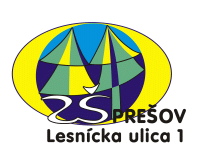 Správa o výchovno-vzdelávacej činnosti  za školský rok 2016/2017Školský rok 2016 - 2017S p r á v ao výsledkoch a podmienkach výchovno-vzdelávacej činnostiZákladnej školy, Lesnícka 1, Prešovza školský rok 2016/2017Predkladá:.......................................................					Mgr. Valéria Bodnárováriaditeľka školy											Prerokované na pedagogickej rade školy						                                   dňa: 30.6.2017						Vyjadrenie rady školy: 						Rada školy odporúča – neodporúča                                                                       zriaďovateľovi schváliťSprávu o výchovno-vzdelávacej činnosti, jej   výsledkoch a podmienkach školy za školskýrok 2016/2017PrešovPaedDr. Tatiana Topoliovápredseda RŠ  pri ZŠ Lesnícka 1, PrešovVypracoval:                                                 Stanovisko zriaďovateľa: Mgr. Valéria BodnárováMesto Prešov, Mestský úrad Prešovschvaľuje – neschvaľujeSprávu o výchovno-vzdelávacej činnosti, jejvýsledkoch a podmienkach školy za školskýrok 2016/2017..........................................................               za zriaďovateľaVýchodiská a podklady:Správa je vypracovaná v zmysle:Vyhlášky Ministerstva školstva SR č. 9/2006 Z. z. zo 16. 12.2005  o štruktúre a obsahu správ o výchovno-vzdelávacej činnosti, jej výsledkoch a podmienkach škôl a školských zariadení.Metodické usmernenie  MŠ SR č. 10/2006-R k vyhláške  MŠ SR č. 9/2006 Z. z. Vyhláška MŠ SR č. 224/2011 Z.z. o základnej škole Metodický pokyn č. 22/2011-R na hodnotenie žiakov základnej školy5.   Profilácia a koncepcia rozvoja školy na roky 2011 - 20176.   Plán práce školy na školský rok 2016/2017Vyhodnotenia plnenia plánov práce jednotlivých  metodických združení a predmetových komisií.8.   Informácie o činnosti Rady školy pri ZŠ Lesnícka 1, Prešov9.   Hodnotiace správy školských koordinátorov, ŠKD.11.  Výsledkov celoslovenského testovania žiakov 5. ročníka Testovanie 5 – 2016 v šk. roku 2016/2017. 10.  Výsledkov celoslovenského testovania žiakov 9. ročníka Testovanie 9 – 2017 v šk. roku 2016/2017.I. Základné identifikačné údaje o škole1. Názov školy:                            ZÁKLADNÁ ŠKOLA2. Adresa školy :   	    Lesnícka 1, 080 05 Prešov3. Telefón a fax školy :	    tel. - 051/7700215, fax – 051/7703347    Internetová adresa  školy:     www.zslespo.edu.sk4. Elektronická adresa školy:    zslespo@zslespo.gov.sk5. Zriaďovateľ školy:	    Mesto Prešov, Hlavná 73, 080 68 Prešov6. Vedúci zamestnanci školy :   Mgr. Valéria Bodnárová, riaditeľka školy (ďalej len RŠ)	    Ing. Marta Ichniovská, zástupkyňa riad. školy	    Mgr. Janka Lukáčová, zástupkyňa riad. školy	    Anna Kolcunová, vedúca školskej jedálne                                                      Elena Lenzová, ekonómka školy                                                      Mgr. Monika Koropšáková,  odborná referentka PAM   7.a/ Údaje o rade školy:         Rada školy (RŠ) je 11 členná:PaedDr. Tatiana Topoliová– predseda RŠ	Mgr. Zuzana Ziburová,  členka - za pedagogických zam. Mgr.. Monika  Koropšáková, členka – nepedag. zamestnancov	Stanislav Žula, člen -  za rodičov	Mgr. Monika Timková, členka - za rodičov 	MUDr. Brigita Popovičová, členka -  za rodičov 	Mgr. Jozef Martinovič, člen - za rodičov                                                   PaedDr. Jitka Semivanová, členka  – poslanec MsZ	Ing. Ľudovít Malaga, člen -  poslanec MsZ	PaedDr. MiroslavBenko, MBA,člen – poslanec MsZ	Mgr. Daniela Lenková, členka –  zástupca mesta	Činnosť RŠ bola pravidelná. Počet zasadnutí rady školy – 2. 7.b/ Poradné orgány RŠ:	Rodičovská rada (RR) –   má 8 členov,                                                  predsedom je Ing. Vladimír Sabol.  Činnosť RR  bola pravidelná a spolupráca s vedením školy veľmi dobrá. Počas roka sa uskutočnili 4 zasadnutia Rodičovskej rady a 1 plenárna schôdza združenia rodičov. K zmene v RR počas roka nedošlo.       	Pedagogická rada (PR) – má 40 členov (všetci pedagogickí zamestnanci). Predsedom PR je RŠ. Zapisovateľom  sa stáva pedagogický zamestnanec podľa harmonogramu, ktorého rozpis vedie pedagogický zástupca.	Počas školského roka bolo 8 rokovaní PR ( zápisnice sú u RŠ)	Vedenie školy – má 6 členov, zasadá podľa potreby, spravidla  1x za dva mesiace . Zapisovateľkou je Mgr. Monika Koropšáková.                                                  Metodické orgány školy – MZ  1. – 2. roč. ved. Mgr. Bajusová, MZ 3.- 4. ročník ved. PaedDr. Topoliová, MZ ŠKD   Katarína Križičková, ved. ŠKD Mgr. Sýkorová, PK – SJL ved. Mgr. Andrijko, PK – MAT  ved. Mgr. Dana Dienešová, PK – FYZ, TECH, INF ved. Mgr. Jeremiašová, PK- ANJ ved. Mgr. Köhlerová, PK – DEJ, GEO ved. Mgr. Staurovská, PK – OBN, ETV, NAV ved. Mgr. Ivanecká, PK –  CHEM, BIO, SVP ved. Mgr.Miškufová, PK – VYV,VYU,HUV,TŠV ved. Mgr. Poláková, MZ triednych učiteľov – ved. Mgr. Miškufová,  PK – NEJ, RUJ, TAJ ved. PhDr. Kubániová.   Počas roka sa uskutočnili po 4 zasadnutia. Práca metodických orgánov bola plánovaná a hodnotíme ju kladne.  II. Údaje o počte žiakov školy		V tomto školskom roku máme 15 žiakov zo sociálne znevýhodneného prostredia z toho 1 žiak na I. stupni a 14 žiakov na II. stupni, 20  žiakov začlenených , so špeciálno-výchovnovzdelávacími  potrebami (ŠVVP).   Z toho na I. stupni – 2 žiaci, na II. stupni – 18 žiakov.          Údaje o počte detí v Školskom klube detíIII. Údaje o počte zapísaných žiakov do 1.ročníka pre šk. rok 2016/17IV. Údaje o počte prijatých žiakov do 1. ročníka strednej školy V. Výsledky hodnotenia a klasifikácie žiakovprehľad o prospechu žiakov za školský rok 2016/2017prehľad dochádzky žiakov za školský rok 2016/2017priemerný prospech z jednotlivých predmetov*  neklasifikovanie z dôvodov uvedených v UP a PRvýsledky externých meraní* Vstupný test  ** Výstupný test ***nepísaliCeloslovenské testovanie žiakov 9. roč. – apríl 2017 - 46žiakovPriemerný počet bodov školy:                     M –10,9    SJ – 15,2Priemerný počet bodov v rámci SR:            M –11,3,     SJ – 15,3Priemerná percentuálna úspešnosť školy:    M –54,3% SJ –61,0%Priemerná percentuálna úspešnosť SR:        M –56,4%  SJ –62,2%VI. Zoznam uplatňovaných učebných plánov Učebné osnovy jednotlivých predmetov – viď www.statpedu.sk - ped. dokumentVzdelávacie štandardy z jednotlivých predmetov – viď wwwstatpedu.skc)  Učebné plány iŠVP 1. a 2. ročník, 5. a 6.  ročník  a ŠVP pre 3., 4. ,7.,8. 9. ročník 	ISCED 1 – pre primárne vzdelávanie (1.- 4. ročníka),ISCED 2 – nižšie sekundárne vzdelávanie (5.- 9.ročník) schválené MŠ SR dňa 1.9.2008                                                                              d)  Učebné osnovy a vzdelávacie štandardy jednotlivých predmetov pre 1. a 2. stupeň ZŠ  k iŠVP a ŠVP  ISCED 1, ISCED 2 – viď www.statpedu.sk. Použitý vzdelávací programVII. Údaje o počte zamestnancov a plnení kvalifikačného predpokladu pedagog.zamest.VIII. Ďalšie vzdelávanie pedagogických zamestnancovIX. Aktivity a prezentácia školy na verejnostiDosiahnuté výrazné mimoriadne výsledky v predmetových olympiáchach, športových, výtvarných a iných súťažiachMZ 1. – 2.ročníkK hlavným cieľom práce MZ patrilo prehlbovanie lásky k materinskému jazyku a rozvíjanie čitateľskej a finančnej gramotnosti. Primeranou formou sa zvyšoval záujem o dianie v blízkom okolí aj vo svete. Preferoval sa zdravý životný štýl s prvkami environmentálnej výchovy. Venovali sme sa nadaným žiakom. Slabo prospievajúcim , žiakom po chorobe sme venovali individuálny prístup. Na triednických hodinách  sme vyhodnocovali prácu vo výchovno-vzdelávacom procese, ale aj mimo neho. Žiaci boli pravidelne poučovaní o dodržiavaní bezpečnosti na cestách a ochrane majetku a zdravia počas vyučovania a v čase školských prázdnin. Vyučujúce 1.a2.ročníka zrealizovali koncoročné  testy v predmete SJL a MAT, ktorých cieľom bolo zistiť  úroveň žiackych vedomostí. Environmentálna výchovaAko prierezová téma sa prelínala všetkými vyučovacími predmetmi, venovali sme jej hodiny  prvouky. Cieľom bolo zvýšiť environmentálne povedomie žiakov. Pripomenuli sme si významné environmentálne dátumy - 22.3.-Svetový deň vody, 7.4.-Svetový deň zdravia, 22.4.-Deň Zeme. Dopravná výchovaUčitelia sprostredkovali žiakom dopravnú výchovu  cez prierezové témy. Na triednických hodinách boli žiaci pravidelne upozorňovaní na dodržiavanie bezpečnosti na cestách, na bezpečnosť pri ceste do a zo školy, na  cyklistických chodníkoch, v dopravných prostriedkoch. Primárna prevenciadrogových závislostíŽiakov sme viedli k správnemu využívaniu voľného času prácou v záujmových útvaroch a zapájaním sa do súťaží.  Vo vyučovacích predmetoch, ale aj na triednických hodinách, vyučujúci  upozorňovali žiakov na nebezpečenstvo drogových závislostí. Čitateľská gramotnosť Tento školský rok bol rokom čitateľskej gramotnosti, preto tomu učitelia venovali  väčšiu pozornosť. Rôznymi aktivitami v triedach  formovali u žiakov  kladný vzťah ku knihe a literatúre. Finančná gramotnosťFinančná gramotnosť sa realizovala predovšetkým na hodinách matematiky ale aj v  ďalších vyučovacích predmetoch. Žiaci priebežne riešili slovné úlohy zamerané na hodnotu peňazí, čo si človek za ne môže a nemôže kúpiť. Zdravá školaDôraz sa  kládol na upevnenie fyzického a duševného zdravia detí a na rozvoj ich fyzických schopností . Na vyučovacích hodinách učitelia poukazovali na  zdravý životný štýl, zdravé potraviny. Aktivitami sa snažili sa vplývať na zmenu stravovacích návykov.  V 1. ročníku sa uskutočnil deň bez sladkostí , ovocný deň, mliečny deň. Pripomenuli sme si 7.4. - Svetový deň zdravia. 16.5. – Svetový deň mlieka. V škole prebiehal projekt Zdravý úsmev. Výchova k manželstvu a rodičovstvuObsah výchovy k manželstvu a rodičovstvu sa realizoval vo viacerých učebných predmetoch. Kľúčové postavenie majú predmety SJL, PRU, VLA, ETV a hodiny čítania. Spoluprácu rodiny a školy učitelia hodnotia kladne. Rodičia sa pravidelne zúčastňovali triednych aktívov, kde konzultovali prospech a správanie svojich detí. Zaujímali sa o dianie v škole a ponúkli pomoc triedam pri organizovaní výletov, ŠvP, pri zbere papiera, hliníka. V mesiaci máj sme oslavovali  50.výročie založenia školy. Posilňovanie  tolerancie a odstraňovanie prejavu rasizmu V 1. a 2.ročníku sme vo výchovno-vzdelávacom procese zdôrazňovali význam kamarátstva a priateľstva. Do tematických výchovno-vzdelávacích plánov  sme  zapracovali témy ľudských práv a práv dieťaťa s dôrazom na výchovu proti rasizmu, xenofóbii a ďalším druhom intolerancie. SúťažeHviezdoslavov Kubín – školské kolo: Daria Bučková, 2.B – 3.miesto: poéziaSlávik Slovenska – školské kolo: Sabrina Straková 2.A – 2.miesto				      Lukáš Suško 2.B – 3.miestoMatematický klokan – úspešní riešitelia: Natália Kažimírová 1.A, Richard Harčar 1.B, Tamara Pončáková 1.Bšportové súťaže: v rámci tried sa uskutočnil futbalový zápas chlapci 1.A/1.B, dievčatá 1.A/1.Bvýtvarné súťaže: Vesmír očami detíZberŽiaci sa aktívne zapájali do zberov, ktoré sa realizovali na škole, čomu zodpovedajú aj získané umiestnenia:papier: 1. miesto – 2.BviečkaSABI: 1.miesto – 2.BhliníkovýSkarabeus: 1.miesto – 2.BVýletyokolie školy – 1.A, B, CCemjata – Kvašná voda – 2.A, BMZ 3. – 4.ročníkHlavné ciele MZ 3.-4.ročníka sa plnili počas celého školského roka. Na splnenie týchto cieľov slúžili nielen klasické vyučovacie hodiny, ale aj hodiny vo voľnej prírode. Vyučovacie hodiny obohatené krížovkami, doplňovačkami, rébusmi, didaktickými a dramatickými hrami. Vyučujúce 4.ročníka vyhodnotili výstupné testy z predmetov SJL a MAT. Testy sa napísali po dôkladnom preopakovaní učiva 4.ročníka. Skonštatovali, že naďalej je potrebné rozvíjať čitateľskú gramotnosť, čítanie s porozumením. Najčastejšie chyby v slovenskom jazyku boli v doplňovaní i/í, y/ý, vybrané slová, časovanie slovies. V matematike v slovných úlohách, premena jednotiek dĺžky, usporiadanie čísel vzostupne a zostupne, úhľadnosť a presnosť rysovania. Je potrebné u žiakov upevňovať matematické pojmy ako je súčet, súčin, rozdiel a podiel. Žiaci 4.ročníka písali KOMPARO 4.Priemery známok :	 SJL			MAT4.A			1,76			2,104.B			1,76			2,05Prehlbovanie lásky k materinskému jazyku a čítaniu s porozumenímTento cieľ sa  prelína celým vyučovacím procesom na všetkých vyučovacích hodinách, ale najmä na hodinách SJL. Pre žiakov i učiteľov je prínosom a spestrením realizácia vyučovacích hodín čítania v školskej knižnici. Environmentálna výchova	Je výchova, ktorá sa prelínala celým vyučovacím procesom teoreticky i prakticky. Žiaci 3. a 4. ročníka zapojili do súťaží :zber hliníka, Scarabeus – 3.miesto 3.Aviečka SABI zber papiera na škole zber starých batériíVo vyučovacom procese pracujú žiaci s odpadovým materiálom, na triednických hodinách sa zapojili do jarného upratovania areálu školy, starajú sa o čistotu tried. Žiaci 3.B sa zúčastnili VI. Regionálne lesnícke dni : Lesy bez bariér – lesy pre všetkých ( aktivity formou zážitkového učenia). Výchova k manželstvu a rodičovstvuVýchova, ktorá sa realizuje v spolupráci školy a rodiny. Učivo sa využíva vo vyučovaní viacerých učebných predmetov. Na hodinách literárnej výchovy, prírodovedy, vlastivedy  sú žiaci vedení k úcte k rodičom, k rodine. Vedia svojim spôsobom vysvetliť pojmy matka, otec, rodina, domov, vlasť. Žiaci 3. a 4.ročníka vyrobili darčeky mamičkám ku Dňu matiek a ockom ku Dňu otcov.Primárna prevencia drogových závislosti. V 2.polroku cieľom bolo oboznámiť žiakov s negatívnymi účinkami fajčenia, alkoholu  a iných drog na zdravie a správanie jednotlivca. Na túto tému vyučujúce v 3. a 4. ročníku uskutočnili besedy na triednických hodinách. Dopravná výchovaJej cieľom je oboznámiť žiakov o bezpečnosti na cestách. Táto téma sa prelínala celým vyučovacím procesom, kde sa žiaci stretávali s témami Do školy a zo školy bezpečne, Kto je chodec, Kto kam patrí, Cestujeme autom a autobusom, Dopravné značky, Jazdíme bezpečne- musíš používať ochrannú prilbu, používaj bezpečné oblečenie a reflexné predmety. Posilňovanie tolerancie, odstraňovanie prejavu rasizmuV 3.-4.ročníku vo výchovno-vzdelávacom procese zdôrazňujeme význam kamarátstva  a priateľstva. Formou dramatických hier, didaktických a športových hier, vyučujúce rozvíjali a upevňovali vzájomnú empatiu v triedach aj medzi triedami. Na triednických hodinách boli rozdiskutované problémy správania sa v kolektíve i k jednotlivcom. Na hodinách telesnej výchovy sa sústredila pozornosť na upevnenie fyzického a duševného zdravia, Uskutočnili sa medzitriedne zápasy vo vybíjanej a futbale.Čitateľská gramotnosť Je univerzálna technika, ktorá robí žiaka schopným nielen prečítať slová, vety a celé texty, ale aj pochopiť prečítané a ďalej s obsahom a získanými informáciami pracovať. Vyučujúce v  priebehu školského roka si pripravili rôzne zaujímavé akcie spojené s čítaním mimočítankovej literatúry, detských časopisov, tvorením projektov, dramatizáciou rozprávok, maľovaným čítaním, návštevou knižnice. Žiaci sa zapojili aj písaním krátkych textov do školského časopisu Lesníček. Žiaci 3.A a 3.C sa zapojili do celoslovenskej súťaže Čitateľský oriešok 3.Finančná gramotnosť V mesiaci apríl sme venovali  finančnej gramotnosti celý týždeň a to vo všetkých predmetoch. Vyučujúce využívali diskusné hry, inscenačné metódy i didaktické hry. Žiaci museli využívať svoje poznatky, zručnosti ale aj skúsenosti. Žiaci diskutovali o tom ako si sporia, čo si chcú za nasporené peniaze kúpiť, na hodinách matematiky pracovali s eurami, ktoré mali v prílohe, nakupovali, požičiavali atď. Škola podporujúca zdravieŽiaci 3.-4.ročníka aj v 2.polroku boli zapojení do projektu  Zdravá škola, Zdravý úsmev. SúťažeHviezdoslavov Kubín, Slávik Slovenska – školské koloŠikovný chlapec, šikovné dievčafinále: 3.ročník L.Popovičová – 7.m., E.Naďová – 8.m.					     4.ročník N.Popovičová – 6. m.. A.Kónya – 9. m. Čitateľský oriešok – celoslovenská súťaž – zapojili sa triedy 3.A a 3.C Vesmír očami detí – výtvarná súťaž 770.výročie o prvej písomnej zmienke mesta Prešov - mesto zdobené ornamentom- Logo - erb PrešovaMaľujeme s Primalexom – ocenená práca, 4.AMatematický  klokanko - úspešní riešitelia: T.Chovancová 4.B, N.Popovičová, A. Kónya 4.AŠportové súťaže - žiaci 3.- 4.ročníka  sa zúčastnili:  Malý futbal, Detská športová olympiáda, okresné kolo vo vybíjanej 4.miestoZapojenie žiakov v týchto súťažiach dokazuje, že vyučujúce 3.-4.ročníka venujú zvýšenú pozornosť nadaným žiakom, ale aj tým, ktorí nedosahujú výborné výsledky vo všetkých predmetoch.Žiakov 3.-4.ročníka vyučujúce vedú k estetickému vnímaniu prostredia, ktoré si žiaci vytvárajú svojimi prácami.  U žiakov sa tak rozvíja zručnosť, tvorivé myslenie a tvorivá práca. V 2.polroku  sa študentky 4. ročníka PF PU zúčastnili priebežnej pedagogickej praxe v 3.A. Žiaci 3. a 4. ročníka sa zúčastnili plaveckého výcviku na ZŠ Májové námestie.Z kultúrnych podujatí žiakov zaujalo - MDD – zábavné dopoludnie, vystúpenie Dravé vtáky. Žiaci 3.-4.ročníka nacvičili program k 50.výročiu školy, žiaci 4.B tancovali Štvorylku. Výlety a exkurzie3.ročníknávšteva knižnice P.O.Hviezdoslava – ŠvábyVI. Regionálne lesnícke dni - Lesy bez bariér – lesy pre všetkých ( 3. B)školský výlet Detský svet – Anička v Košiciach ( 3.A, 3.C)školský výlet Cemjata ( 3.B)4.ročníknávšteva knižnice P.O. Hviezdoslava – Švábynávšteva knižnice Slniečkonávšteva Skladu soliŠkola v prírode –Poráč školský výlet Detský svet – Anička v Košiciach ( 4.A),  Šarišský hrad ( 4.B)Vyučujúce 3.-4.ročníka spolupracovali pri výmene skúseností a poznatkov s vyučujúcimi 1.-2.ročníka.Na 2.stupni sa žiaci vzdelávajú podľa šk. vzdelávacieho programu ISCED 2PK slovenský jazyk	Vyučujúci SJL priebežne plnili vzdelávacie ciele vychádzajúce zo záväzných dokumentov. Zamerali sa na rozvoj komunikačných zručností a pestovanie čitateľskej gramotnosti. Výchovné ciele sa zamerali na rozvoj národného povedomia, úcty k slovu a kultúre, k regionálnym tradíciám, na rozvoj environmentálnej výchovy, na výchovu k manželstvu a rodičovstvu, na pestovanie medziľudských vzťahov, na ochranu zdravia a protidrogovú výchovu. Realizovali sa prostredníctvom učiva, rôznych podujatí a aktivít. Testovanie 9	V školskom roku 2016/ 2017 dosiahli žiaci deviatych ročníkov v celoslovenskom testovaní priemernú úspešnosť  61%. V porovnaní s celoslovenským priemerom to bolo o 0,2% menej. Pri porovnaní s testovaní v roku 2016 však išlo o zlepšenie, pretože v roku 2016 žiaci dosiahli priemer, ktorý bol o 1,4% horší ako priemer Slovenska. Tieto výsledky dosiahli žiaci pod vedením pani učiteľky Vislockej  a pani učiteľky Švecovej. Vyhodnotenie výchovno-vzdelávacích výsledkov v slovenskom jazyku 5. – 9.ročník:Podujatia a výchovné aktivity v 2.polroku šk. roku 2016/2017	Pri príležitosti Dňa detskej knihy  žiaci II. stupňa  hlavne v mesiacoch marec a apríl priebežne absolvovali v rámci hodín literatúry návštevy knižníc, ktoré boli spojené s čítaním beletrie a besedami.Exkurziedivadelné predstavenie Gašparko, regionálna povesti- beseda Literárne exkurzie do Banskej Bystrice a Liptovského Mikuláša sa neuskutočnili pre nedostatok časového priestoruSúťaže a výsledky súťažíHviezdoslavov Kubín - v tomto školskom roku sme nemali postupové umiestnenia	V rámci predmetu slovenský jazyk sa rozvíjali a realizovali aktivity v rôznych oblastiach vzdelávania. Ide hlavne o oblasť prevencie drogových závislostí, environmentálnej výchovy, výchovy k manželstvu a rodičovstvu, oblasť na posilňovanie tolerancie, odstraňovanie prejavov rasizmu, antisemitizmu a xenofóbie, rozvoja zdravého životného štýlu, rozvoja humanizácie výchovno-vzdelávacieho procesu, rozvíjania čitateľskej a finančnej gramotnosti. 	Všetky aktivity, ktoré sa v daných oblastiach realizovali, sa realizovali s prihliadnutím na vek žiaka, jeho rozumové možnosti a schopnosti s ohľadom na časové možnosti na vyučovaní.PK matematikaVyučujúce priebežne plnili tematické výchovno-vzdelávacie plány a nehlásili meškanie. Učivo vo všetkých ročníkoch bolo prebrané a upevnené. Na poslednej vyučujúcej hodine sa vyhodnotili výchovno-vzdelávacie výsledky žiakov.Vyhodnotenie písomných prác v šk. roku 2016/2017 – 2. polrokVstupné a výstupné testyTestovanie 9Súťaže	Žiaci sa zapájajú do matematických súťaží v menšej miere ako v minulom školskom roku. Avšak aj napriek tomu máme v jednotlivých súťažiach aj pekné umiestnenia.ELEKTROMATIK - žiaci 8. B - Daniel Žula, Karolína Molčanová, 8. C - Monika Minarčiková, Richard Kapraľ sa zúčastnili súťaže na Elektrotechnickej škole v Prešove. V domácom kole boli úspešnými riešiteľmi, ale do regionálneho kola neboli vybratý (p. Dienešová). MATEMATICKÝ KLOKAN – medzinárodná, matematická súťaž Úspešní riešitelia: Kažimírová Natália – 88,3% ; Harčar Richard – 80,8%; Popovičová Nina – 88,8%; Chovancová Terézia – 92,5%; PYTAGORIÁDAÚspešní riešitelia obvodného kola: Boháč Marek (5. A) – 17. miesto – p. IchniovskáValkár Matej (6. C) – 6. miesto – p. Fiamčik ValkováMATEMATICKÁ OLYMPIÁDAÚspešní riešitelia obvodného kola:Marta Balážová (6. B)  – 13. miesto – p. Fiamčik ValkováMichaela Szabová (6. B) – 25. miesto - p. Fiamčik ValkováRoman Šimko (7. B) – 5. miesto – p. JeremiašováHugo Popovič (7. C) – 12. miesto – p. DienešováTomáš Pošefko (7.  A) – 12. miesto – p. FedorováAdriána Olejárová (8.  A) – 9. miesto – p. FedorováČitateľská gramotnosťGramotnosť je jedným z najväčších úspechov akejkoľvek spoločnosti, je známkou civilizácie. V tomto školskom roku sme sa zamerali na rozvoj čitateľskej gramotnosti. Našim cieľom je vrátiť žiakov späť ku knihe, naučiť ich čítaniu s porozumením, aby žiak: dokonale používal materinský jazyk, vyjadroval svoj názor vhodným spôsobom a vedel ho obhájiť, bol schopný vyjadriť svoje myšlienky a pocity,názory vyjadroval adekvátne,vhodne sa vyjadroval ku kritike a prijímal kritiku druhých, počúval a rešpektoval názory druhých,komunikoval v jednom cudzom jazyku a osvojil si základy v druhom cudzom jazyku,vedel vyhľadávať a využívať pri učení rôzne zdroje informácií, osvojil si metódy štúdia a práce s informáciami, využíval prostriedky IKT v bežnom živote a pre svoje ďalšie vzdelávanie, využíval jednoduchú technickú dokumentáciu, grafy, diagramy.Finančná gramotnosťVyučujúce matematiky zakomponovali prvky finančnej gramotnosti do vyučovacieho procesu. V 9. ročníku sa vyučujúca p. Jeremiašová venovala problematike MZDA – hrubá a čistá mzda, cena práce, ... V 7. ročníku vyučujúce prebrali so žiakmi tému úverov a pôžičiek, nakoľko v dnešnej dobe je to aktuálna téma. Vo zvyšných ročníkoch bola finančná gramotnosť zakomponovaná do slovných úloh z bežného života.    PK dejepis, geografiaNa hodinách GEO sa kladie hlavný dôraz na prácu s mapovým materiálom, na správne rozvíjanie slovnej zásoby, vyjadrovanie a poznávanie podstaty odborných pojmov. Vyučujúci sústreďujú pozornosť na ENV, ktorá sa prelína celým učivom GEO  počas roka.Na hodinách dejepisu boli  hlavné úlohy ako formovanie historického vedomia a myslenia, poznávanie historických faktov a udalostí sledované na vyučovacích hodinách ako aj jednotlivými podujatiami a naplánovanými akciami ako – relácie k významným výročiam, exkurziami na pamätné historické miesta – Dukla, Osvienčim, Krakov. Na aktivity sme využili aj žiacku knižnicu. Dejepisné vyučovanie vedie žiakov k úcte k vlastnému národu, k rozvoju vlastenectva.Vyučujúci nezabúdajú ani na prácu a individuálny prístup k slabším žiakom, na ich pomalé tempo. Všetky problémy riešime priebežne a vzájomne si pomáhame, vymieňame skúsenosti, hlavne v práci s integrovanými žiakmi. Vyučujúci viedli aj praktikantov počas ich priebežnej praxe.Rozhlasové relácie: Deň Zeme, Deň vody, Deň zápasu za ľudské právaSúťažeEnvirootázniky – ekologická, internetová – bez umiestnenia    Dejepisná olympiáda – OK : Alex Popovič –   5. miestoGeografická olympiáda – OK : Marek Selecký – úspešný riešiteľAktivityEkologická vychádzka – Cemjata  6.C                              			Osvienčim, Krakov – 9. roč.                                                Premietanie DVD filmu – Oslobodenie Osvienčimu – 9. ročM. R. Štefánik, Slovenské vysťahovalectvo - DVD – 8. roč.                                                                                                    História a obnova Soľnohradu -prednáška -5.,6.roč.Synagóga, Prešov – 7. roč.                                                                         Dukla, Svidník – 8. ročník                                                           Múzeum a Archeopark Hanušovce n. / Topľou – 6.C                      Projekty Dejepis : Po stopách minulosti – 770. Výročie Prešova – 6.-7. roč.                    Štefánik, Masaryk - Kultúrny život Slovákov - spolky -8. roč. Geografia: Miestna krajina - 9.roč.                 770. výročie Prešova – 9. roč.                  Zaujímavosti Ázie -6.-7.roč.                              Model sopky,  Pamiatky UNESCO -5.roč.  	Štáty Európy – 8.ročníkČitateľská gramotnosťVo vyučovaní dejepisu a geografie je čitateľská gramotnosť využívaná priebežne na vyučovacích hodinách v každom ročníku pri práci s učebnicou, dejepisnou a zemepisnou čítankou alebo rôznymi historickými dokumentmi, prameňmi.
Finančná gramotnosť Dejepis:5.roč.    Diskusia  na tému využívanie detskej práce, vznik peňazí, porovnávanie činnosti bánk v minulosti a súčasnosti. 6.roč.: Nakupovanie v stredoveku, platidlá 7. roč.: Bratislava -hlavné mesto Uhorska- vplyv  hospodárskeho rastu na rozvoj mesta. 8. roč.: Prvá sv. vojna - výdavky európskych mocností na zbrojenie, dopad vojny na obyv., prídelový systém9. roč.: Práca s textom v dej. čít., diskusia na tému  výhody a nevýhody centrálneho plánovania, menová reforma.Geografia:5.roč.: Rozhovor na tému Ako ovplyvňuje podnebie pestovanie, chov, rozvoj priemyslu v jednotlivých typoch krajín.6.-7.roč.: Ázia – hospodárstvo - ťažba ropy - najv. zásoby na svete – dopad na hospodárstvo, vznik bohatých a chudobných oblastí. 9. roč.: Hospodárstvo jednotlivých krajov Slovenska- vplyv hospodárstva na zamestnanosť a životnú  úroveň ľudí v kraji, odchod do zahraničia.PK cudzie jazykyAnglický jazyk	Anglický jazyk sa vyučuje vo všetkých ročníkoch. V 1.- 2.ročníku je časová dotácia 1 VH, v 3. – 9.ročníku je časová dotácia 3 VH týždenne. Podľa inovovaného ŠkvP sa vyučovalo v 1. a 2.ročníku na 1.stupni a v 5. a 6.ročníku na 2.stupni. Vzhľadom k množstvu učiva je časová dotácia na 2.stupni nedostačujúca, pričom príprava žiakov na vyučovanie nie je dostatočná a to má za následok klesajúcu úroveň ovládania anglického jazyka.	Vzhľadom k tomu, že výučba anglického jazyka je povinná pre všetkých žiakov 2. stupňa, niektorí majú veľké problémy pri jeho osvojovaní. Ide o žiakov so ŠVVP. Preto boli niektorí z nich oslobodení od výučby ANJ. Ide o žiakov Dominika Gábora (7.A) a Patrika Tobiáša (9.A). Zvýšil sa počet žiakov neprospievajúcich z ANJ. Sú to žiaci, ktorí si vôbec neplnia svoje povinnosti a často absentujú na vyučovaní.	V školskom roku 2016/2017 v okresnom kole OAJ reprezentoval našu školu v kategórii 1B žiak 9.B triedy Matej Kundrík, ktorý obsadil 13. miesto. Žiaka pripravovala p. uč. Zuzana Ziburová.	Používané učebnice vyhovujú potrebám žiakov, hoci na 2.stupni v niektorých prípadoch chýba nadväznosť na učivo materinského jazyka.Ide o učebnice BusyBee 1,2, EnglishWorld 1,2 pre 1. stupeň a  PROJECT 1, 2, 3 ,4, 5 pre 2. stupeň.	Vyučujúci anglického jazyka navrhujú oslobodiť aj iných slabo prospievajúcich žiakov so ŠVVP od výučby cudzích jazykov a zvýšiť časovú dotáciu z 3 na 4 vyučovacie hodiny na 2. stupni. Navrhujeme tiež znížiť počty žiakov v skupinách pri výučbe cudzích jazykov a tiež dodržať odporúčaný počet žiakov v skupinách, ktoré sa v 1. ročníku zapoja do projektu JollyPhonics, aby bolo možné dosiahnuť čo najlepšie výsledky a zároveň porovnať efektívnosť jednotlivých metód vyučovania.Nemecký, ruský, taliansky jazyk	NEJ, RUJ a TAJ sa vyučujú ako druhý cudzí jazyk v časovej dotácii 2 vyučovacie hodiny týždenne od 5. ročníka. V šk. r. 2016/2017 sa v 5. ročníku druhý cudzí jazyk nehodnotil známkou, v 6. - 9. ročníku sa hodnotil známkou. Úroveň u žiakov, ktorí sa učia NEJ, je veľmi dobrá až priemerná. Úroveň vedomostí u žiakov, ktorí sa učia RUJ, je priemerná. Úroveň vedomostí u žiakov, ktorí sa učia TAJ, je veľmi dobrá. 	U žiakov je viditeľný pokles domácej, systematickej prípravy na vyučovanie. V práci mnohých žiakov chýba dôslednosť. Negatívom pri výučbe je vysoký počet žiakov v niektorých skupinách.	Pri príležitosti 50. výročia založenia našej školy pripravili vyučujúce so svojimi žiakmi aj jazykové pásmo na slávnostnú akadémiu v DJZ.	Dňa 4. mája 2017 sa v našej škole konal Metodický deň pre učiteľov NEJ, RUJ a ostatných cudzích jazykov. Metodického dňa sa zúčastnilo 21 učiteľov zo základných škôl v zriaďovateľskej pôsobnosti mesta Prešov. Našu žiadosť o lektorovanie tém súvisiacich s čitateľskou gramotnosťou prijali doc. Mgr. Anna Petríková, PhD. a PhDr. Júlia Paračková, PhD., ktoré pôsobia na FF PU v Prešove.	V 2. polroku sme nadviazali na úspechy z 1. polroka. V KK ONJ sa žiak O. Milkovič zo 6.A umiestnil na 1. mieste a postúpil do celoslovenského kola ONJ, ktoré sa konalo  20.3.2017 v Bratislave. V celoslovenskom kole sa umiestnil na 5. mieste. Pripravovala ho p. Vislocká.	Na základe týchto úspechov sa aj v budúcom školskom roku budú vyučujúce intenzívne venovať práci s jazykovo nadanými žiakmi.	V prípade používaných učebníc vyjadrili vyučujúce spokojnosť, aj keď učebnica ruského jazyka má malý nedostatok v zastaraných textoch a absencii modernej slovnej zásoby. V učebniciach nemeckého jazyka vyučujúcim chýbajú gramatické cvičenia a texty zamerané na čítanie s porozumením. V učebnicou talianskeho jazyka vyjadrila vyučujúca spokojnosť po každej stránke.PK biológia, chémia, svet práceUčivo v jednotlivých ročníkoch je prebrané v súlade s tematickými výchovno-vzdelávacími plánmi. Tento školský rok žiaci neprejavili záujem o prípravu na prijímacie skúšky.SúťažeÔsmak v koži zdravotníka      -    organizátorom je Stredná zdravotnícka škola sv. Bazila     -    reprezentanti –  Olejárová A., Bujková E., Fottová V. (8. A):6. miestoDružstvo mladých zdravotníkov      -   organizátorom ja Územný spolok ČK Prešov     -  reprezentanti našej školy -   Spišiaková P., Uhrinová K., Michalová M., Žulová E., 
Volanská V. (9. B): 3.miestoBiologická olympiáda – obvodné kolo     -   organizátorom je ministerstvo školstva     -   reprezentant našej školy – Alex Popovič (9. B): 2. miesto a postup na krajské kolo, kde         sa umiestnil na 3. miesteMladý priateľ lesa     -   organizátorom ja stredná škola Lesnícka v Prešove     -   reprezentanti našej školy – Varga M., Kendra A. (9. A): bez umiestneniaChemická olympiáda – okresné kolo     -   organizátorom je ministerstvo školstva     -   reprezentant našej školy – Alex Popovič (9. B): 6. miesto Environmentálna výchovaEnvironmentálna výchova sa plní vo všetkých predmetoch.  Každý vyučujúci má na výber témy z učebných plánov, kde je možné prvky EV uplatniť. Žiaci priebežne spracovávajú projekty, referáty s prvkami ENV.Exkurzie, besedy, zbery, projektyExkurzia Botanická záhrada v Košiciach – 5. A, 6. B, 6. CZber hliníka a viečok SABIsúťaž v zbere viečok každoročne vyhlasuje MilkAgroHliníkový skarabeus organizujú Technické služby mesta Prešov ProjektyViem, čo zjem – zapojené triedy 5. A, 6. B, 6. C, 7. Av II. polroku prebehla hodina s tr. učiteľom na tému „Vyvážená strava“Zelená pre Prešov – revitalizácia zelene v areáli školy, bola zrealizovaná výsadba emblému školy z okrasných rastlínPredaj mlieka RAJO    -    projekt „Školské mlieko“    -    predaj prebieha formou automatu na mlieko    -    nové karty vydáva a registruje p. uč. MiškufováPK fyzika, technika, informatikaVyučovanie fyziky prebieha vo všetkých ročníkoch podľa nových učebníc. V 6.ročníku sa učí podľa inovovaného ŠVP a vo vyšších ročníkoch podľa pôvodného ŠVP.Na škole funguje astronomický krúžok pod vedením p. učiteľa Kamenca. V rámci krúžku prebieha príprava na súťaž „Čo vieš o hviezdach?“, ktorú organizuje HaP v Prešove. V tomto školskom roku sme nemali úspešných riešiteľov v tejto súťaži. Žiaci, ktorí sa tejto súťaže zúčastnili, Branislav Ličák a Matej Kundrík, obsadili vo svojej vekovej kategórii zhodne 14.miesto.V rámci predmetu techniky sa žiaci zdokonaľovali v rôznych praktických činnostiach a zručnostiach. V rámci materiálových možností školy boli zhotovené nasledujúce výrobky:5.ročník: drevené ozubené koliesko – prívesok, gombík, čiapočky z vlny6.ročník: plastový prívesok na kľúče7.ročník: ozdobný lopár, hliníkový prívesok	V predmete informatika je učivo zamerané na získavanie počítačových zručností – počítačovej gramotnosti.	Čitateľská gramotnosť sa rozvíjala hlavne na hodinách fyziky pri vypracovávaní aktivít, pri tvorbe projektov na hodinách informatiky, pri čítaní technických nákresov na hodinách techniky.PK výtvarná výchova, výchova umením, telesná a športová výchova, hudobná výchovaVýtvarná výchova, výchova umením	Tematický plán sa podarilo splniť vo všetkých triedach. Výtvarné práce žiakov boli prezentované na nástenke pred III.pavilónom. Počas vyučovacích hodín sa žiaci venujú prevažne kresbe. Oboznamujú sa so zákonitosťami správneho zobrazovania proporcií a perspektívy. Venujú sa hlavne kresbe ľudskej postavy, portrétu, architektúry a zátišia. Žiaci sa počas hodín výchovy umením venujú výtvarným prácam, počítačovej grafike, práci s hudbou, fotografiou a videom. Vyučovanie prebieha vo výtvarnej a v počítačovej miestnosti.Hudobná výchovaUčitelia postupujú v súlade s učebnými plánmi. V 5. až 7.ročníku sa vyučuje hudobná výchova podľa nových osnov platných pre novú školskú reformu. Žiaci sa učia z nových učebníc vo všetkých ročníkoch. Učivo je zamerané na dejiny vážnej hudby 20. storočia, jazzovej a populárnej hudby. V praktických činnostiach sa realizuje nácvik vhodných piesní podľa danej témy. Vo vyučovacom procese v oveľa väčšej miere priamo na hodinách využívajú digitálne technológie s využitím interaktívnych cvičení hlavne v programoch Hot Potatoes, MuseScore, vanBasco´sKaraokePlayer, Karafun a MovieMaker.Cieľom HUV je vypestovať u žiakov kladný vzťah k hudbe a umeniu a zároveň ich viesť k zodpovednosti a úcte k ich vlastnej práci i práci druhých.Telesná a športová výchovaUčitelia postupujú v súlade s učebnými plánmi. V 5.a 6. roč. sa žiaci učia disciplíne a sebadisciplíne pri nastupovaní, rozcvičke a cvičení, učia sa správne držať telo a vhodne zaradiť cviky do rozcvičky podľa TC, spoznávajú základy techniky pri loptových hrách a gymnastických cvičení.V 7. až 9.ročníku žiaci obľubujú herné hodiny. Sú samostatní, ovládajú pravidlá loptových hier a využívajú ich v zápasoch, vedia pripraviť vhodnú rozcvičku. Najlepšia spolupráca je so žiačkami 6.ročníkov a 8.ABC. Ťažká práca je so žiakmi 9.roč. Aktivity:lyžiarsky výcvik pre žiakov 7.roč.zdokonaľovací plavecký výcvik 6.roč. basketbalový turnaj dievčat OK 1.m  účasť na KK v Poprade – 3. miestobasketbalový turnaj chlapcov  – bez umiestneniaMalý futbal mladší žiaci– bez umiestnenia Malý futbal starší žiaci – bez umiestneniaMalý futbal najmladší žiaci – bez umiestneniaVybíjaná OK 4.m. Atletika družstiev dievčat OK 3.mAtletika družstiev chlapcov OK 5.m.Nácvik programu k 50. výročiu školy : gymnastika -  6.roč., ZUMBA – 9.ročníkFutbalový turnaj v Solivare – 1. miesto  chlapciPK občianska náuka, etická výchova, náboženská výchovaČinnosť PK OBN, ETV, NAV sa riadila plánom práce a tiež aktuálnymi úlohami v danom časovom období. Členovia PK sa stretli na dvoch zasadnutiach. Učivo v daných predmetoch sa prebralo v súlade s učebnými osnovami, vzdelávacím štandardom a tematickýmivzdelávacími plánmi učiteľa.Podujatia, exkurzie, besedy v jednotlivých predmetoch OBNExkurzie: Solivar a okolie – pamiatky,6.ročník, Z: Kašparová, Švecová	Prešovská Kalvária, poznávacia vychádzka,Z: ŠvecováOsvienčim, Krakow, Z: Kašparová, Jeremiášová, IvaneckáProjekty pri príležitosti 770 výročia vzniku  mesta Prešov: „Po stopách minulosti, realizované žiakmi 6. a 7. ročníka, Z: KašparováETVPráca s projektami : „Ochrana  životného prostredia“ a „Cesta“Projekty pri príležitosti 770 výročia mesta Prešov: realizované žiakmi 5.ročníka, Z: StaurovskáDeň Zeme: enviromentálno-náučná vychádza v prírode so žiakmiNAVZhotovenie  nástenky : „Nie drogám, prevencia a zodpovednosť za život“Prednášky: „Konflikty a agresivita“- 5.ročník,6.ročník,„Fajčenie a drogy“ -7., 9.ročník„Kyberšikanovanie na internete a v škole, prevencia kriminality“ – Mgr. Šmelková, PZ Prešov, oddelenie prevencie kriminality – 6.,7.ročníkPrevencia závislostí – beseda s odborníkom - žiaci 2.stupňa ZŠ Výchovno-náučné filmy: „Boh nie je mŕtvy- II. časť“ o základných otázkach vzniku života a existencie človeka, „Zázraky z neba“ a „Most“ – 7. 9.ročník, hodina NAVNa prvom stupni žiaci pracovali s novými učebnicami a pracovnými zošitmi náboženskej výchovy, žiaci 5.-7.ročníka používali nové učebnice a pracovné zošity náboženstva.Žiaci: Juraj Pancurák – 7.A, Alexandra Ňachajová-7.B a Mária Murmanová -7.C triedy sa zúčastnili okresného kola Biblickej olympiády v Prešove, kde zo 14 družstiev obsadili pekné 8. miesto.Finančná gramotnosť na hodinách OBN, ETV a NAV :V rámci týždňa finančnej gramotnosti a škole v šk.roku2016/2017  boli realizované na hodinách občianskej náuky, etickej výchovy a náboženskej výchovy tieto témy a aktivity :OBN6.ročník :    Hospodárenie v rodine – príjmy a výdavky v rodine7.ročník :    Hospodárenie triednej samosprávy8.ročník :    Hospodárenie podniku – žiaci počítali hospodársky výsledok podniku a produktivitu práceETV5.,6.,7.,9. Ročník – Prezentácia – „Bohatstvo a chudoba“, rozhovor o prerozdelení bohatstva vo svete, príčiny chudoby a návrhy na riešenie problémov.NAV5. a 6.ročník :  Symbolický význam čísiel v Biblii. Vysvetlenie a praktická aplikácia čísiel v každodennom živote človeka./ Napríklad – desatoro, sviatosti, prikázania, hlavné pravdy, čnosti.../7. a 9. ročník: Vyčíslenie negatívneho dopadu fajčenia, užívania drog, alkoholizmu a iných závislostí na život človeka, rodinu, školu a spoločnosť.MZ ŠKDV školskom roku 2016/2017 prebiehala činnosť v 4  plne organizovaných oddeleniach ŠKD a v 1 oddelení na 50% pracovný úväzok. Na začiatku školského roka počet detí v  ŠKD  predstavoval 126, na konci šk. roka navštevuje ŠKD 118 detí. V týchto oddeleniach pracujú vychovávateľky, ktoré spĺňajú všetky kvalifikačné predpoklady.Vo výchovno–vzdelávacej činnosti hlavný dôraz bol zameraný na vzájomne pravidelné prelínanie jednotlivých zložiek výchovno-vzdelávacieho procesu a to v  rekreačnej, telovýchovnej, turistickej a športovej činnosti:Odpočinková činnosť – využívali sa voľné rozhovory, diskusie, čítanie a počúvanie rozprávok, stolové hry, počúvanie ľudových a moderných piesní, rôzne zaujímavé spoločné hry (Kukučka, Hádaj, na čo myslím, Na remeselníkov, Tichý kráľ...).Rekreačná činnosť – činnosť bola zameraná na vychádzky do prírody s využitím environmentálnej výchovy v ŠKD ( pozorovanie zmien v prírode, životné prostredie v našom okolí...), telovýchovné chvíľky. Príprava na vyučovanie – v príprave na vyučovanie bol dôraz kladený na využívanie vhodných didaktických hier, prostredníctvom ktorých  sme sa zamerali na dosiahnutie hlavného cieľa: upevňovaniu a precvičovaniu učiva. Činnosti v ŠKD boli zamerané aj na rozvoj a upevnenie finančnej gramotnosti detí. Zaradením rôznych hier  sme u detí podporovali ich finančnú informovanosť:Moje mesto – pri tejto hre deti tvorili makety obchodov, nákupných centier, kupovali materiál potrebný na ich výstavbu. Zároveň sa využíval bartrový obchod – výmena v potrebného materiálu v určitej cenovej hladine.Hra na obchod – obchodníci v ŠKD – hra, v ktorej si deti priniesli tovar, označili ho cenovkou, vyrobili si peniaze a vytvorili svoj obchod. Deti dostali určitý obnos peňazí, s ktorým hospodárili a nakupovali v obchode.Sčítacie pyramídy – namiesto čísel boli mince našej meny. Deti pomocou  týchto mincí vypĺňali pyramídyKoľko nám chýba? – deti skladali rôzne sumy peňazí a pomocou bankoviek mali použiť čo najmenší počet bankoviekPonuka tovaru  - deti s využitím myšlienkových máp, breimstormingu, vymýšľali akciové letáky na športové oblečenie, hračky, potraviny, dovolenky. V rámci rozvoja čitateľskej gramotnosti sa v oddeleniach uskutočňovalo pravidelné čítanie rozprávok, čítanie s porozumením, súťaže na rýchlosť v čítaní, poznávanie našich rozprávok, vyrábanie detských kníh. Veľký význam predstavuje školská knižnica, v ktorej si deti pravidelne vypožičiavajú knihy.Oddelenia ŠKD sa zapájali do súťaží a akcií organizovaných školou:zber bateriek,účasť na zbere,  ktorý organizuje spoločnosť SABI – 2. miesto – ŠKD – 1 310 ghliníkový SKARABEUSupratovanie areálu školy50. výročie vzniku školyŠKD spolupracoval s bábkovým divadielkom Gašparko, v spolupráci s týmto divadlom  budeme pokračovať aj v nasledujúcom školskom roku. Nadviazali sme spoluprácu aj s divadlom Komika.Aktivity, ktoré boli naplánované na 2.polrok boli úspešne realizované. Ide o tieto aktivity:čajové posedenierýchla strela„Žijeme zdravo“Obchodníci – hra na obchod„Čo vytvorím z plastových lyžičiek“Moja najobľúbenejšie rozprávkaNajrýchlejší čitateľ„Pozor zákruta“Rozprávame vám rozprávkuKnižná šifraMoje super lietadlo„Poznaj a chráň“Putujeme za ľudovou piesňouNajkrajšia kraslicaSúťaž na kolobežkáchMozaika z PVC vrchnákovPohybom proti obeziteMoja školaDeň tulipánovVejár z vydličiekKorytnačka, zajačik, psík na návšteve v ŠKDVybíjanáMDDNajvtipnejší deňV nasledujúcom školskom roku chcú aj naďalej plniť tieto úlohy:rozvíjať  kompetencie u detí v jednotlivých oblastiach výchovyvyužívať veku primerané a pre deti zaujímavé aktivizujúce metódy, rôzne formy práce s deťmi a tým umožniť rozvoj tvorivosti a aktivityviesť deti k aktívnemu a pravidelnému pohybu počas rekreačnej činnostirozvíjať a podnecovať u detí slovnú zásobu, skvalitňovať čitateľskú gramotnosť a vyjadrovacie schopnostiaktívne sa podieľať na akciách organizovaných školouEnvironmentálna výchovaNáplňou environmentálne výchovy je osvojovanie si vedomostí o životnom prostredí a vytváranie kladného vzťahu k nemu. Nie je to samostatný predmet, ale je súčasťou obsahu jednotlivých učebných predmetov.Vo výchovno-vzdelávacom procese je potrebné uprednostňovať priame pozorovanie prírody, rastlín a živočíchov a zveľaďovanie životného prostredia aktívnou pracovnou činnosťou žiakov. Žiaci si majú uvedomiť, že ich terajší vzťah k životnému prostrediu ovplyvní kvalitu života každého z nich v budúcnosti.Pri definovaní cieľov a úloh plánu práce environmentálnej výchovy  sme postupovali v zmysle viacerých dokumentov:   Národný program duševného zdraviaNárodný akčný plán pre deti na roky 2009-2012Národný plán výchovy k ľudským právam na roky 2005-2014Dohovor o právach dieťaťaKoncepcia environmentálnej výchovy a vzdelávania na všetkých stupňoch škôl v SRAkčný plán výchovy a vzdelávania v TUR v SRCiele, ktoré sme vytýčili majú chrániť a zlepšovať životné prostredie školy, jeho okolia a prispieť k zvyšovaniu ekologického povedomia našej mládeže a budúcej generácie.Aktivity:	ekologické hry, vychádzky do okolia, účelové cvičenie na ochranu človeka prírodyzapájanie sa do súťaží týkajúcich sa separovaného odpadu – zber papiera, hliníkový skarabeus, zber SABI viečok, zber použitých batérií a akumulátorovúčasť na súťažiach zameraných na ENV – Enviro otázniky, Botanikiáda, výtvarné súťaže s ENV tematikouv rámci turistického krúžku – poznávanie okolia, pobyt detí v prírodev rámci ŠKD – Pohybom proti obeziteprikrmovanie vtáctva v zimnom období, výzdoba vianočného stromčeka v školskej záhrade relácie v školskom rozhlase „Deň vody“, „Deň Zeme“ Regionálne lesnícke dni – aktivity lesnej pedagogiky formou zážitkového učenia pre žiakov na pešej zóne pri príležitosti Dňa Zeme - 3. ročník a 6.C triedav rámci „Dňa Zeme“ –  žiaci vyjadrili svoj postoj k ochrane našej planéty  zveľaďovaním  okolia našej školy v rámci triednických hodín, Poznaj a chráň- kvíz- ŠKDpočas celého roka boli zhotovované nástenky s ENV tematikou na hlavnej chodbe v rámci predmetu GEO, ale aj v triedach – výtvarné práce a projekty detípočas celého roka boli zhotovované nástenky s ENV tematikou na hlavnej chodbe v rámci predmetu GEO, ale aj v triedach – výtvarné práce a projekty detív priebehu mesiaca máj – jún sme spolu so žiakmi zlepšovali prostredie školy a školského areálu /čistenie záhonov, rezanie stromov a kríkov, výsadba kvetináčov pred budovou školy, zber odpadkov/,zrealizovali sme výsadbu okrasného záhonu pri vstupe do školy vyjadrujúcu erb našej školy – projekt,,Zelená pre Prešov“ -podporujúci revitalizáciu zelenebeseda na tému „Ako sa človek správa k prírode“ v rámci triednických hodín, beseda s lesníkmi – 2. ročník, beseda  organizácie Slobody zvierat o správaní sa k domácim zvieratkám / psíky a mačky/– 1. stupeňExkurzie a výlety:návšteva botanickej a zoologickej záhradylyžiarsky výcvik - 2. stupeňŠkola v prírode - PoráčOsvienčim - 9. roč., Starý Solivar- 1. stupeň , náučný chodník – Cemjata – 6.ročníkProjekty:Škola je zapojená do týchto projektov„Školy podporujúce zdravie“ medzinárodný projekt „Klimatická aliancia“, súčasťou ktorého je projekt „Zelená míľa“  zameraný na propagovanie ekologických dopravných prostriedkov projekt  ,,Zdravá škola“v rámci jednotlivých predmetov boli zhotovované projekty na tému ochrany životného prostredia a jeho uchovania pre ďalšie generácie  /svetové a slovenské pamiatky UNESCO, národné parky SR, typy krajín na zemi, miestna krajina... /Školský psychológV  školskom  roku 2016/2017 prioritou práce školskej psychologičky bolo poskytovanie psychologických služieb v oblasti výchovy, vzdelávania a rozvoja osobnosti žiaka ZŠ.Činnosť bola zameraná na oblasti:A:  Oblasť identifikačno-diagnostickáindividuálna diagnostika....................................................... 17 žiakovskupinová diagnostika..................................................       252 žiakovindividuálna práca so žiakom opakované stretnutia  - . -  7 žiakov                                                                                            2.st. - 79 žiakovporadenstvo žiakov profesijná orientácia, rizikové rodinné prostredie, neprimerané správanie voči spolužiakom, osobnostné problémy, šikanovanie – 31 žiakove)  spolupráca s inými subjektmi...................................... CPPP a P -  1-krát	                ÚPSV a R -    1-krát                                B: Návštevy tried:1.A,B,C,2.A,B, 3,A,B,C 4. A, B,  5.A,B,C, 6.A,B,C,7.A, B,C  8.A, B, 9. A, B, Cieľom týchto návštev bolopozorovanie žiakov na vyučovacej hodine pozorovanie interpersonálnych vzťahov v školskej triede,identifikácia problémových žiakovpozorovanie žiakov počas vyuč. hodiny, ktorí majú problémy v správaní, výchovno-vzdelávacími potrebami,identifikácia klímy školskej triedy.C: oblasť intervenčnáOkruhy riešených problémov:konzultačno-poradenská činnosť pedagogických pracovníkov   -   109 konzultáciížiaci so špeciálnymi výchovno - vzdelávacími potrebami a špecifickými vývinovými poruchami učenia,socializácia žiakov školskej triede a riadenie školskej triedy,prístupy k žiakom s osobnostnými a emocionálnymi problémami,prístupy k žiakom s rizikovou rodinnou a osobnou anamnézou,práca s predčasne zaškolenými žiakmi,šikanovanie,problémy v učení,problémy v správaní,neadekvátne správanie žiakov voči učiteľom,neadekvátne správanie žiakov voči spolužiakovb)  poradenstvo rodičom      -    32 konzultáciíOkruhy poradenstva:problémy v učení, problémy v správaní, voľba adekvátnych metód a foriem prácepsychohygiena učenia,osobnostné problémy (trémy, strachu, emocionálna labilita),poradenstvo v profesijnej oblasti, poradenstvo v oblasti voľby SŠ, SOU,individuálne začlenenie žiakov, postup, pozitíva,rozvoj kognitívnych, motorických zručností žiakov 1. ročníka,zmeny výchovných prístupov, dôležitosť kontroly, komunikácie a pozitívnej motivácie pri eliminácii  výchovných problémov,rizikové rodinné prostredie a jeho vplyv na psychický vývin dieťaťa,riziká predčasného zaškolenia dieťaťa,individuálne  začlenenie  dieťaťa. Skupinová činnosť:Osobitosti vývinu mladšieho školského veku. Stretnutie s vychovávateľkami ŠKD.Zápis žiakov do prvého ročníka – konzultácie pre rodičov.Adaptácia na školu  -  poradenská a odborná pomoc. 1.A,B,CEliminácia rizikového správania. Zdravý životný štýl.-  Stretnutie so žiakmi.  2.B, 3.B,Sociálne zručnosti a kompetencie. Sledovanie správania žiakov, autoregulácia. Stretnutie so žiakmi. 3. A.Zdravý životný štýl. Stretnutie so žiakmi. 3. A,B,C.Sociálne kompetencie, sociálna akceptácia žiakov. Môj voľný čas a jeho racionálne využitie.  Režim dňa. Zdravá výživa a zdravý životný štýl. Eliminácia rizikového správania. Stretnutie so žiakmi. 4.A,B,C.Ochrana duševného zdravia. Zdravý životný štýl.5A,C. Umenie ľahko sa učiť. 5.A,B,C.Podpora hodnoty človeka C. Stretnutie so žiakmi. 6.BPráva dieťaťa. Stretnutie so žiakmi. Priebežné monitorovanie správania sa žiakov, riešenie pretrvávajúcich problémov. 6.AZdravý životný štýl. Stretnutie so žiakmi. . 6.A,B.Hodnota človeka ako ľudského jedinca a rozvoj medziľudských vzťahov.Podpora duševného zdravia. Zdravý životný štýl. Stretnutie so žiakmi. 7.A,B, C Racionálne využitie voľného času a vlastných schopností. Rozhovor. – 7A,B.Dohovor o právach dieťaťa. Stretnutie so žiakmi.  8.A,B. Sebapoznanie, informácie o svete práce. Podpora duševného zdravia a šťastné dospievanie. 8.B. Samokontrola sociálnych zručností, vzťahy v triede. Rozhovor 8.A,B.Riziká práce v zahraničí. Prevencia pred neľudským zaobchádzaním  s ľuďmi. Stratégia prevencie kriminality, delikvencie. Svetový deň nefajčenia. Monitoring prevencie kriminality. Stretnutie so žiakmi. Prekonávanie trémy . 9. A,B. Šťastné dospievanie. Letné prázdniny, sebarealizácia a sebaaktualizácia. 9.A,B.Podpora hodnoty človeka ako ľudského jedinca a rozvoj medziľudských vzťahov v demokratickej spoločnosti. Prevencia o rizikách práce v zahraničí. Podpora duševného zdravia a predchádzanie rizikovému správaniu. Stretnutie so žiakmi. 8.A,B, 9.A,B.Školský špeciálny pedagógČinnosť školského špeciálneho pedagóga sa riadila plánom práce na toto obdobie. Ťažiskom jeho práce je samostatná odborná činnosť zahrňujúca individuálne orientovanú starostlivosť o žiakov so špeciálnymi výchovno-vzdelávacími potrebami, s výchovným poradenstvom v nadväznosti na výchovno-vzdelávací proces.Činnosť školského špeciálneho pedagóga je zameraná na štyri oblasti pôsobenia:Práca s deťmiPráca školského špeciálneho pedagóga sústredila na poskytovanie individuálnej špeciálnopedagogickej starostlivosti žiakom so špeciálnymi výchovno-vzdelávacími potrebami. V  škole bolo 21  individuálne integrovaných žiakov. Uskutočnilo sa  4-5 stretnutí so žiakmi, ktoré boli zamerané na zmiernenie negatívnych vplyvov vývinových porúch učenia a správania a skvalitnenie ich vzdelávacej práce. Na základe vyjadrenia CPPPaP v Prešove je v škole evidovaných 15 žiakov zo sociálne znevýhodneného prostredia. Uskutočnili sa stretnutia aj s inými žiakmi vyžadujúcimi pomoc, usmernenie, emocionálne povzbudenie či zlepšenie správania.Práca s vyučujúcimi a špecializačným tímom školySpolupráca s triednymi učiteľmi a vyučujúcimi sa orientovala na poradenstvo pri vypracovaní  IVVP, úprav učebných osnov predmetov, na doplnenie a spresnenie dokumentácie žiakov so špeciálnymi výchovno-vzdelávacími potrebami a žiakov zo sociálne znevýhodneného prostredia a na pomoc pri zmiernení výchovných a prospechových problémov súvisiacich s vývinovými poruchami učenia.  Dobre funguje koordinácia práce s výchovnou poradkyňou, školskou psychologičkou a vedením školy pri zjednocovaní  výchovno-vzdelávacích vplyvov na problémových žiakov.Práca s rodičmiPráca s rodičmi sa zameriava na individuálne konzultácie, rady a informácie pri riešení problémov vo vyučovaní , poskytovanie pomoci pri výchovných, sociálnych a emocionálnych problémoch žiakov. V ďalšom období bude potrebné spoluprácu s rodičmi ešte viac zintenzívniť. Práca so špecializovanými zariadeniamiSpolupráca s poradenskými inštitúciami, predovšetkým s CPPPaP v Prešove,  sa realizuje podľa potrieb žiakov a požiadaviek školy a rodičov – uskutočnili sa  stretnutia s  psychologičkou Mgr. L. Bačovou  a Mgr. A. Skalkovou, špeciálnou pedagogičkou. Výchovný poradcaPráca VP sa v 2. polroku sústreďovala do týchto oblastí:profesijná orientáciapriebežne boli žiakom poskytované informácie k voľbe povolaniauskutočnilo  sa rodičovské združenie so zástupcami 16 stredných škôl o študijných programoch  formou prezentácií a divadelného spracovania informovali zástupcovia 3 stredných škôl /SPŠ stavebná, SSOŠ Elba, SOŠ podnikania /vo februári boli zaslané prihlášky na stredné školy s talentovými skúškamiv apríli po odsúhlasení voľby strednej školy boli vyexpedované prihlášky na stredné školy  – negatívne môžeme hodnotiť neadekvátnu voľbu  strednej školy u žiakov so slabšími vyučovacími výsledkami všetci žiaci sú prijatí na stredné školy /Tobiáš, Židzik, Vilčko – podmienečne – komisionálne skúšky  z CHEM, ANJ,ANJ /10. rok školskej dochádzky absolvujú v ZŠ 4 žiaci - Mária Žigová 6.A, E. Šarišká 9.A , zahraniční žiaci M. Sirotníková 7.A, Lukáš Tuleja 7.B 11. rok školskej dochádzky absolvuje  v ZŠ Marta Mačová 8.Cvo vzdelávaní nepokračujú  4  žiaci /D.Gábor, V. Gáborová  + zahraniční žiaci  K. Tuleja, F. Godla 2-roč. učebný  odbor bude navštevovať M. Bandydo osemročných gymnázií  odchádzajú P.Pribiš a M. Jakubíkevidencia a sledovanie dochádzky žiakovNajvyššiu neospravedlnenú účasť na vyučovaní k 21.6.2017 vykazujeme u Andrey  Dudovej  5.B -  269 NH a  P. Dzurka 101 NH.   V  zmysle zákona bolo  zanedbávanie povinnej školskej dochádzky  riešené pohovormi s rodičmi, školským psychológom a hlásené na príslušný úrad práce, sociálnych vecí a rodiny. práca s problémovými žiakmina návrh triednych učiteľov  je im poskytovaná odborná pomocv škole pracuje školský psychológ a špeciálny pedagógprínosom bola práca asistenta učiteľazo školy odchádzajú  4 začlenení žiaci P. Tobiáš, D. Sedláková /9.A/, S.  Bažová, S. Potočňáková  /9.B/,  T. Timková 5.Aprognóza počtu individuálne začlenených žiakov  v 2017/18  je  17 + 3  . Žiacky parlament	Činnosť žiackeho parlamentu sa zamerala na realizáciu plánovaných aktivít:Valentínska poštaAnketa o najobľúbenejšieho pedagógaDeň učiteľovDeň narcisovDeň matiek Deň detíRozlúčka deviatakov Stretnutie najúspešnejších reprezentantov školy s pani riaditeľkouNie všetky akcie, ktoré si žiacky parlament naplánoval sa aj zrealizovali. Patria medzi ne:Aprílové táraninynástenka ku Dňu Zemešportové súťažeŽiaci, ktorí sú zapojení do žiackeho parlamentu si často krát neuvedomujú čo to všetko odnáša. Aktivita z ich strany bola často nedostatočná a impulz k realizácii plánovaných aktivít vychádzala zo strany p. Sýkorovej a p. uč. Ziburovej.Na odstránenie týchto nedostatkov p. Sýkorová odporúča:výber zástupcov tried, u ktorých je predpoklad na vykonávanie činnosti v ŽPsamostatné plánovanie a hlavne realizácia  zasadnutí ŽŠRväčšia samostatnosť všetkých členov žiackej školskej rady pri vedení žiackeho parlamentu, potreba užšej spolupráce medzi zvolenými členmi žiackej školskej rady a schopnosť organizácie práce s aktívnym zapojením ostatných žiakov školyschopnosť delegovať jednotlivé úlohyväčšia a pravidelná kontrola práce zo strany predsedu a podpredsedu žiackej školskej rady Prevencia drogových závislostíV rámci prevencie drogových závislostí sa na naše škole realizovalo viacero akcií zameraných na túto činnosť v rámci triednických hodín aj v rámci predmetov NAV, ETV a OBN.Triednické hodiny: „Zdravý životný štýl – cesta k úspechu a prevencii drogových závislostí.“ – všetky triedyNástenka pred III. pavilónom: „Prevencia a boj proti drogovým a iným závislostiam ako aj proti šikanovaniu človeka“.Prednášky: „Kyberšikanovanie na internete a v škole, prevencia kriminality“ – Mgr. Šmelková, PZ Prešov, oddelenie prevencie kriminality – 6., 7.ročníkPrevencia závislostí – beseda s odborníkom - žiaci 2.stupňa ZŠ „Negatívny vplyv alkoholu na život človeka“ – 7., 9.ročník, na hodine NAV„ Starostlivosť o duševné zdravie – základy prevencie všetkých závislostí“ – školský psychológ, žiaci 2.stupňaAktivity:Na podporu pozitívnej predstavy o sebe, pestovanie pocitu vlastnej hodnoty a zodpovednostiSúťaž „Nie drogám“ – družstvo z vybraných žiakov 2.stupňa, 4.miesto„Miluj život, nie drogy“ –športové podujatia a turnaje vo futbale chlapcov a dievčat, vybíjanej a volejbaleŠkola podporujúca zdravieProgram „Školy podporujúce zdravie„ je komplexným pôsobením na vedomosti, postoje a motiváciu detí základných a stredných škôl a školských zariadení v oblasti pozitívneho ovplyvnenia správania sa k vlastnému zdraviu.	Čiastkovými cieľmi plnenia úloh v rámci našej školy a vzhľadom na rozpracované okruhy sú: pestovať u žiakov kladný vzťah k životnému prostrediu,vytvoriť mechanizmus účasti žiakov v procese rozhodovania a zlepšiť vzťahy žiak –učiteľ a vzťahy v pedagogickom kolektíve,podporovať harmonický vývin osobnosti žiaka a preferovať zdravý životný štýl.Aktivity zamerané na dosiahnutie vyššie uvedených cieľov:Environmentálna výchovazavádzanie prvkov environmentálnej výchovy do vyučovania,relácia v školskom rozhlase pri príležitosti „Svetového dňa Zeme“,vyhodnotenie súťaží Hliníkový skarabeus a Zber viečok SABI,zber batérií,triednické hodiny venované ochrane životného prostredia,aktivity turistického krúžku, napr. Vítanie jari, Poznaj svoje mesto,zveľaďovanie interiéru školy, zavádzanie multimediálnej techniky,súťaž o najkrajšiu veľkonočnú výzdobu triedy,účasť na súťaži Mladí priatelia lesa,projekt Živý emblém školy – výsadba rastlín,úprava okolia školy na hodinách Svetu práce.Humanizácia výchovno – vzdelávacieho procesuDeň učiteľov – posedenie v reštauračnom zariadení,využívanie kladnej motivácie pri hodnotení a seba hodnotení žiakov,Veľkonočný jarmok pre širšiu verejnosť,slávnostná akadémia pri príležitosti Dňa matiek,slávnostná akadémia k 50. výročiu školy,triednické aktivity pri príležitosti Dňa detí,školy v prírode na I. a II. stupni,koncoročné školské výlety,anketa o najobľúbenejšieho učiteľa,návšteva divadelného predstavenia.Zdravý životný štýllyžiarsky výcvik,účasť na súťaži „ Deň ôsmaka v koži zdravotníka“,účasť na súťaži „ Družstvo mladých zdravotníkov“,účasť na večernom behu mestom Prešov,volejbalový turnaj medzi učiteľmi a žiakmi,účasť na Dni mlieka,zapojenie sa do projektu Viem, čo zjem,športové súťaže vo vybíjanej, futbale, basketbale,účelové cvičenie na ochranu života a zdravia.Prevencia šikanovaniaČinnosť koordinátora prevencie šikanovania sa realizovali v týchto oblastiach:A:   Oblasť teoretickáPreštudovanie POP na školský rok 2016-2017.Oboznámenie sa s Metodickým usmernením č. 7/2006-R.Zapracovanie Metodického usmernenia č. 7/2006-R. do školského poriadku.Využitie študijného materiálu Zdenka Martineka  - Agresia a agresivita u detí    a mládeže a CD, kde sú aktivity pre prácu so žiakmi. Vypracovanie plánu práce na školský rok 2016-2017.B:   Oblasť praktickáVykonanie prieskumu šikanovania v 3. až 9. ročníku v  spolupráci s tr. učiteľmi. Skúmali sme  klímu triedy v nasledovných ročníkoch  3. A,B,C, 4.A,B, 5.A,B,C, 6.A,B,C 7. A,B,C 8.A,B,C, 9. A,B.V spolupráci s vyučujúcimi  ETV, NAV, OBN, BIO a triednymi učiteľmi sa realizovali preventívne aktivity. Na prvom a druhom stupni boli zrealizované stretnutia so žiakmi na rozvoj sebapoznávania, sebahodnotenia, spolupatričnosti, zdravého sebavedomia. O prieskume šikanovania a činnostiach na poradách sa viedli diskusie na spomínanú tému. Všetky pokusy nevhodného správania s náznakmi šikanovania sa riešili  prijatím opatrení na zabezpečenie nápravy  a boli nasledovné: opätovné prehodnotenie klímy jednotlivých triedv čase potreby zvýšená spolupráca s rodičmi na ľahšie sledovanie dynamických stereotypov žiakovu žiakov s odchýlkami vo vývine sledovanie plnenia odporúčaní psychológa a špeciálneho pedagógavyužívanie najnovších poznatkov z oblasti didaktiky, pedagogiky, špeciálnej pedagogikytréning prosociálneho správaniaeliminácia nežiaducich vplyvov rovesníckych skupínrešpektovanie vnútorných potencialít žiaka a jeho stupeň nadaniaposilnenie viery v človeka, pedagogický optimizmus.Dopravná výchovaČinnosť na úseku dopravnej výchovy prebiehala  v 2. polroku podľa vypracovaného plánu s cieľom vychovávať žiakov v duchu disciplinovaného správania v dopravných situáciách, vybudovať u žiakov zmysel pre ochranu a pomoc druhému. Žiaci si osvojovali pravidlá cestnej premávky a poznávali dopravné značky. Prvky dopravnej výchovy sa preberali v podstate v každom predmete, no najviac  na vlastivede a prírodovede, pracovnom vyučovaní, telesnej výchove, slovenskom jazyku, výtvarnej výchove, geografii, fyzike, chémii a biológii. S otázkami dopravnej výchovy sa žiaci oboznámili aj na Účelovom cvičení na ochranu života a zdravia na 1. aj 2. stupni.Výchova k manželstvu a rodičovstvuNa úrovni základnej školy je ťažisko vyučovania VMR na hodinách etickej výchovy, občianskej  výchovy, náboženskej výchovy, prírodopisu, literatúry, výučby jazykov a telesnej výchovy. Pri vhodných témach sa VMR realizuje aj v ostatných predmetoch v 1. až 9. ročníku. Na celoškolských aktívoch riaditeľ informuje rodičov o cieľoch a zameraní VMR, čím sa dodržiava základný princíp spolupráce rodiny a školy.Výchovu k manželstvu a rodičovstvu na I. stupni realizujeme  na hodinách SJL, v slohovej výučbe, na hodinách čítania, teda vo všetkých zložkách slov. jazyka i na hodinách matematiky, prírodovedy, vlastivedy, anglického jazyka, hud. výchovy, výtvarnej  výchovyCieľom VMR je pripravovať  žiakov na zodpovedný partnerský vzťah, na manželstvo, na založenie rodiny, na rodičovstvo, pomáhať žiakom odolávať negatívnym vplyvom ako sú drogy, pohlavné choroby, AIDS.1.stupeň – akcie a aktivityFEBRUÁR-  správne využívanie voľného času- detský karneval,-  Mesiac priateľstva- výtvarné / I.,II.,III.,IV. ročník/a literárne práce.MAREC- využívať hodiny čítania a v úryvkoch vyzdvihovať význam rodiny, spolupatričnosť matky a otca- 770.výročie prvej písomnej zmienky o meste Prešov – výtvarná súťaž „Rodina – Mesto zdobené ľud. ornamentom +logo Prešova“ / III. ročník- sviatky jari, symbolika, tradície, zapájanie sa do jarného upratovaniaV marci žiaci 1.-4. ročníkov prichystali veľkonočné pozdravy rodičom, príbuzným a známym. Na hodinách  Vlastivedy a hodinách v iných predmetoch sa  učitelia venovali vo všetkých ročníkoch na I. stupni  téme spojenej  s blížiacimi sa veľkonočnými sviatkami.APRÍL - Zápis prvákov do prvého ročníka- využiť aktuálnosť mesiaca. Svetový deň zdravia (rozprávať o zdraví)/I., II., III., IV. ročník/ hodiny prírodovedy, SJL,MAT, ale aj v iných predmetoch-  počasie využiť na pobyt na čerstvom vzduchu (TV)- skupinové hry a súťažeMÁJ-  Deň matiek- matka nositeľka života. Úcta k matke./I., II., III., IV. ročník/-  beseda so psychológom- vzťah matky a dieťaťa -  50.výročie založenia školy – slávnostný program v divadle J. Záborského, v ktorom vystupovali naši žiaci pre pozvaných hostí, rodičov a starých rodičov. Na  príprave programu sa podieľali všetci  učitelia  /I., II., III., IV. ročníka/.JÚN- MDD - rovnosť pohlaví, spoločná rod. oslava MDD- zlepšovanie vzťahov v rodine a so súrodencami -   súťaže a  rôzne hry individuálne  v triedach, či  v areály školy . /I., II., III., IV. ročník/-   na hodinách čítania využívať úryvky z dielUpozorniť a rozprávať deťom, aké nebezpečné sú pre nich cudzie osoby (okradnutie, zabitie, znásilnenie), nesadať si s nimi do auta, nedať sa zlákať sladkosťamiMZ triednych učiteľovV 2.polroku šk. roka 2016/2017 bola náplň práce triednych učiteľov prediskutovávaná na pracovných poradách a pedagogických radách pod vedením p. zástupkyne Ichniovskej, pretože sa prestala používať papierová triedna dokumentácia a bola zavedená jej elektronická forma. Všetky potrebné inštrukcie poskytla p. zástupkyňa. Inštrukcie sa týkali hlavne uzatvorenia papierovej formy triednej dokumentácie a správne vypĺňanie elektronickej formy. Triednym učiteľom boli poskytnuté podrobné pedagogicko-organizačné pokyny k záverečným dňom školského roku a tiež vzory vyplnených triednych dokumentov v elektronickej podobe.Okrem zasadnutí MZ je práca triedneho učiteľa nepretržitá počas celého výchovno-vzdelávacieho procesu: uskutočňovanie triednických hodín raz za dva týždne, plnenie plánu triedneho učiteľa, plnenie úloh vyplývajúcich z plánu práce školy, spolupráca s rodičmi formou triednych aktívov a konzultácií, spolupráca so školskou psychologičkou, so špeciálnym pedagógom, s výchovnou poradkyňou, riešenie priestupkov žiakov, informovanie rodičov o prospechu a správaní žiakov v triede (aj formou internetovej žiackej knižky) a v neposlednom rade aj pozitívne formovanie osobnosti každého žiaka.X. Údaje o projektoch, do ktorých sa škola zapojilaXI. Výsledky inšpekčnej a kontrolnej činnosti.V šk. roku 2016/2017 na škole vykonala inšpekčná činnosť z obvodného úradu Prešov na Testovaní  - 5 p. Mgr. Marta Iličková, úroveň čitateľskej gramotnosti 9 ročníka  - bolo zisťované p. Mgr. BrutovskáPravidelná kontrolná činnosť bola realizovaná zo strany vedenia školy.XII. Priestorové a materiálno-technické podmienky školyPriestorové podmienky školy       S- samostatná miestnosť                     T – oddelenie v triedeMateriálne podmienky školy	Vybavenie školy učebnými pomôckami je dobré. V snahe modernizovať edukačný proces, škola za výdatnej pomoci rodičov priebežne dopĺňala kabinetné zbierky učebných pomôcok a didaktickú techniku. K dispozícii má počítače, notebooky, scannery, tlačiarne, kopírky, dataprojektory, interaktívne tabule s aplikačným softvérom, DVD, CD prehrávače, TV, či rádioprijímače. Máme 4 počítačové učebne s pripojením na internet.  Využívame ich v mimo vyučovacom čase na krúžkovú činnosť. Vo vyučovacom procese využívame 13 interaktívnych tabúľ.  Z úspešných projektov sme zakúpili počítače so softvérom a knihy. Z projektu „Infraštruktúra vzdelávania“ sme získali ďalšiu jazykovú učebňu s najmodernejšou IKT a z ďalších zapojených projektov samostatné notebooky, publikácie, odborné metodiky, metodické príručky, 4 sady digitálnych setov do učební a materiál k aktivitám výchovno - preventívneho programu proti agresii a násiliu v školách. Máme miestnosť pre samostatnú školskú knižnicu, kde v popoludňajších hodinách 4-krát v týždni je výpožička žiackych kníh.   Učiteľská knižnica sa dopĺňa zakúpením nových kníh a metodík. Jej stav je vyhovujúci. Dobre je vybavená  učebňa prírodopisu, doplnená novým nábytkom je učebňa chemického laboratória,  fyziky a samostatná učebňa s interaktívnou tabuľou. V júni 2014 nám bolo odovzdané do užívania multifunkčné ihrisko.	Z bežných výdavkov boli použité finančné prostriedky na:Zavedenie internetového pripojenia na celej škole,Zakúpenie nových lavičiek na chodby aj do šatní detí do telocvične,Zhotovenie nových lavičiek v exteriéri školy,Vyasfaltovanie prestávkového dvora v areály školy,Vybavenie kabinetov chémie, matematiky, kabinet pre učiteľov primárneho vzdelávania.,Výmena školskej brány,Zakúpenie výpočtovej a audiovizuálnej techniky pre učiteľov,Čistenie odpadu a kanalizácie,Murárske a stavebné práce, maliarske práceKompletná výmena elektroinštaláciie v IV. pavilónePoloženie novej dlažby v I. pavilóne,Zakúpenie kobercov a nábytku do kabinetov,Renovácie dverí,Vykonaná  revízia komínov,Kotlov ústredného kúrenia,Zakúpenie nových učebných pomôcok,Zhotovenie a osadenie bilboardu pred budovou školy,Výmena rozhlasovej ústredne,Výsadba kvetinového záhonu pred budovou školy v tvare loga školy.Čo sa týka vytvárania priaznivej pracovnej klímy pre žiakov a zamestnancov:zakúpili  sme nábytok do učební , vybavili   sme kabinety novými učebnými pomôckami, ŠKD hračkami a spotrebným materiálom,zrealizovali sme vodoinštalačné, stavebné, maliarske a elektroinštalačné práce,namontovali sme pred vstupom do budovy a ŠJ osvetlenie ,zakúpili sme kuchynské potreby, čistiaci a hygienický materiál, pri vchode do školy sme vytvorili oddychovú zónu z lavičiek a kvetov,zakúpili  dvere do tried,  v knižnici sme zakúpili potrebné metodiky a knihy, vykonali sme kontrolu a čistenie komína, odbornú prevádzkovú prehliadku  a skúšku tlakového a plynového zariadenia, kontrolu hasiacich prístrojov,zrealizovali sme maľbu, úpravu, elektroinštaláciu kancelárskych priestorov,zakúpili pracovné odevy, obuv pre zamestnancov, potrebné náradie pre údržbára,  zrealizovali nákup telocvičného náradia v telocvični,sústavne sme sa starali a dbali o areál školy, ktorý sme udržiavali na vlastné náklady, uskutočnili sme 50. výročie školy,vylepšili sme pracovné podmienky všetkých zamestnancov školy. Rekonštrukcia a úspora energií           Zrekonštruovaný objekt spĺňa nielen kritéria energetickej hospodárnosti, ale aj estetické, hygienické a bezpečnostné. Hlavným prínosom je výrazné zlepšenie teplotechnických vlastností a podmienok pre vyučovanie a pre celý výchovno – vzdelávací proces. Počas prázdnin a víkendov si ZŠ reguluje ústredné kúrenie v priestoroch školy, nakoľko má svoju vlastnú kotolňu. Od marca 2017 správa kotolne pripadá SPRAVBYT KOMFORT a.s. Prešov – začal na kotolni rekonštrukciu.Psycho  - hygienické podmienky výchovy a vzdelávania v školePsycho-hygiena vyučovania je zabezpečená rešpektujúc didaktické zásady pri tvorbe rozvrhu hodín. Zvonenie, osvetlenie v triedach a na chodbách spĺňa bezpečnostné požiadavky. Teplotu v triedach si kontrolujeme a regulujeme podľa teploty vonkajšieho vzduchu, nakoľko sme mali vlastnú kotolňu. Odev a obuv si žiaci odkladajú na chodbe v pavilónoch do šatníkových skriniek. Hygiena žiakov je dodržiavaná, žiaci majú hygienické vrecúška. Čistota v triedach, v okolí školy je na patričnej úrovni. Priemerný počet žiakov v triedach je 21. Na škole máme 20 žiakov so špeciálno-pedagogickými potrebami a 15 individuálne začlenených žiakov. Pracovná morálka zamestnancov školy je veľmi dobrá, absencia na pracovisku minimálna, jedine z dôvodu PN. Stravovanie je podávané v ŠJ a je na veľmi dobrej úrovni.   Spolupráca školy s rodičmi, o poskytovaní služieb deťom, žiakom a rodičom         	Každá pomoc zo strany rodičov bola vítaná. O tom, že rodičom záleží na zlepšení daného stavu, svedčí aj ich postoj.	Sponzori -  rodičia, pomohli škole materiálne a v mnohých prípadoch nám finančne pomohlo RZ. Najmä pri finančnom zabezpečení Slávnostnej akadémie k 50. Výročiu založenia ZŠ,  dodanie papiera na kopírovanie,  zakúpenie nábytku pre ŠKD,  poskytnutie dopravy a ďalšie. Rodičia a členovia výboru RZ nás materiálne, finančne podporujú. Využívame odbornosť rodičov na vzdelávacie účely a vedenie záujmových útvarov. V decembri pripravuje ŠKD a I. stupeň akadémiu k Vianociam  a Vianočný jarmok .V decembri na Mikuláša  a  júni na MDD v spolupráci s rodičmi zabezpečujeme darčeky pre deti.V závere školského roka sa uskutočnilo slávnostné vyhodnotenie žiakov deviatych ročníkov na MÚ a slávnostný obed. Žiakom v hmotnej núdzi sa prideľujú školské potreby 2-krát za polrok.  Pre dochádzajúcich žiakov sa vypláca cestovné vo výške mesačných nákladov.  V minibufete si žiaci môžu zakúpiť desiatu, občerstvenie a školské potreby.  Pre žiakov bol zabezpečený automat na vydávanie mlieka Školského mliečneho projektu Brejky na škole (program „Mlieko do škôl“ v spolupráci s RAJO) a fontánka na pitnú vodu.  Žiaci pravidelne navštevujú žiacku knižnicu a knižnicu v blízkosti okolia. PC učebne sú sprístupnené pre žiakov a podľa záujmu aj pre rodičov v mimo vyučovacom procese. Pre žiakov je sprístupnené aj multifunkčné ihrisko. Organizujeme školy v prírode, exkurzie, plavecké a lyžiarske výcvikové kurzy, školské výlety.  e) Vzájomné vzťahy medzi školou a žiakmi, rodičmi a ďalšími fyzickými osobami a právnickými osobami, ktoré sa  na výchove a vzdelávaní podieľajú        Vzťahy medzi školou a žiakmi rozvíjame na zásadách vzájomného rešpektovania, demokracie a primeranej náročnosti. Rozvíjať spoluprácu s rodičmi cestou RZ a výborom RZ. Naďalej chceme ostať otvorenou školou pre rodičov a priateľov školy a pokračovať tradíciou pod názvom „Deň otvorených dverí“. Vedenie školy spolupracuje s RŠ, OZ, MsÚ, ŠÚ, CPPPP, CVČ, MPC, PZ, MsP a PF PU, FHPV PU, UPJŠ, SPŠE,PaSa, krajským múzeom, poradenským psychológom a špeciálnym pedagógom. XIII. Finančné a hmotné zabezpečenie výchovno-vzdelávacej činnosti školyPrílohu správy tvorí Správa o hospodárení za rok 2016.XIV. Vyhodnotenie plnenia cieľa z koncepčného zámeru školy na školský rok 2016/2017Cieľ             -  naďalej pokračovať v činnosti školského žiackeho parlamentu za účelom spoluúčasti  na riadení  školy,spolupráca školy s rodičmi na úrovni partnerských vzťahov,integrácia žiakov so špeciálnymi potrebami učenia do bežných tried, budovanie informačných systémov, využívať počítačové učebne aj interaktívne tabule vo vyučovacom procese,starostlivosť o nadaných, talentovaných a tvorivých žiakov, získavať finančné prostriedky pre školu tvorbou projektov,  starostlivosť o voľný čas žiakov v popoludňajších hodinách, zrekonštruovať elektroinštaláciu v jednotlivých pavilónoch,zlepšovať pohybovú zdatnosť u žiakov a pestovať u nich zdravý životný štýl, spolupráca školy s ostatnými výchovnými inštitúciami v snahe zabrániť šíreniu legálnych a nelegálnych drog v školskom prostredí, sledovať a usmerňovať správanie žiakov tak, aby nedochádzalo ku šikanovaniu, intolerancii a prejavom agresivity medzi nimi, v čo najväčšej miere zapájať žiakov do predmetových olympiád a úspešným umiestnením reprezentovať svoju školu,nabádať všetkých žiakov k šetreniu školského majetku, vody a svetelnej energie, ničenie školského majetku zosobňovať,  postupne zavádzať do pedagogickej praxe inovovaný štátny vzdelávací program,vytvoriť možnosť systematickému karierovému rastu všetkým pedagogickým a výchovným zamestnancom, ak to neohrozí chod školy, podieľať sa na zabezpečovaní individuálneho výchovno-vzdelávacieho procesu pre obvinených a odsúdených v Ústave na výkon väzby v Prešove,v rámci projektov z EÚ vylepšovať materiálno-technické podmienky školy .Spôsob akým sa cieľ sledujeúlohy pre zamestnancov, požiadavky na dosiahnutie stanovených cieľov,požiadavky na zdroje:  -   výchovno-vzdelávací proces  MPC a MŠ SR                                              -   finančné prostriedky MF SR, MsÚ, ŠÚ                                             -   sponzorská činnosť                                                            -   finančná podpora RRvlastná činnosť /zber druhotných surovín/, prenájom priestorov so súhlasom zriaďovateľa/Vyhodnotenie jeho plnenia-  Boli vypracované pripomienky vzdelávania a vyučovacieho procesu pre ročníky     1. -  9. Budú zapracované do inovovaného ŠkVP pre r. 2017/18.-  Je vypracovaný   výchovný program pre ŠKD pre jednotlivé výchovné zložky.-  Žiaci boli zapájaní do všetkých predmetových olympiád, korešpondenčných súťaží a iných    súťaží  a dosiahli aj pekné umiestnenie v celoslovenskom kole.           Riaditeľ školy bude ročne k 30.6. a 31.1.  hodnotiť plnenie koncepcie a s výsledkami písomne  oboznámi zriaďovateľa, Radu rodičov a Radu školy v zmysle platných predpisov. XV. Klady a nedostatky úrovne výchovy a vzdelávaniaSilné stránky tvorivý učiteľský kolektív,  dobré výchovno-vzdelávacie výsledky4 počítačové učebne s internetom, v každom pavilóne na prízemí a poschodí  interaktívna tabuľa, 100 % kvalifikovanosť pedagogických zamestnancov, vysoká aktivita žiakov v súťažiach organizovaných okresom, krajom a MŠ SR, moderné vybavenie školskej knižnice, moderné vybavenie dvoch jazykových učební a učební v I. pavilóne,realizované projekty v oblasti informačno-komunikačných technológii,dobre fungujúca ŠJ, výborná kvalita stravy, vysoký záujem učiteľov o ďalšie vzdelávanie, dobrá spolupráca s rodičmi a výborom RZ,dobrá spolupráca s MŠ Solivarská, MŠ ELBA Smetanova, MŠ Záborské,výučba cudzích jazykov už od 1.ročníka,široká ponuka mimoškolskej a krúžkovej činnosti,špeciálny pedagóg a školský psychológ,moderné vybavenie chemického laboratória, fyziky a posluchárne,rekonštrukcia budovy a priestorov na škole,šatne na zamykanie,multifunkčné ihriskospolupráca s HK Slávia a PSK arénou.Slabé stránkychýbajúce kvalitné trávnaté  ihrisko, chýbajúca malá telocvičňa,chýbajúci vestibul na škole.Príležitostispolupráca s MŠ z okolitých pričlenených obcí, koordinácia výchovy a vzdelávania s odbornými inštitúciami, modernizácia školského zariadenia, ďalšie zavádzanie výpočtovej techniky do počítačových učební,rozšírenie ponúk celoživotného vzdelávania, možnosť získať peniaze z fondu EU.Rizikávplyv nežiaducich javov na školskú mládež, materiálne zabezpečenie školy,vysoké množstvo prvákov zapísaných do 1. Ročníka na okolité školy,demografický pokles populácie.Do budúceho školského roka 2017/ 2018 si stanovujeme tieto východiská a zámery: Skvalitniť a zintenzívniť prípravu žiakov na súťaže a predmetové olympiády.Naďalej pokračovať v činnosti školského žiackeho parlamentu za účelom spoluúčasti  na riadení školy.Zaktivizovať prácu jednotlivých predmetových komisií.Upevňovať a rozvíjať regionálne ľudové tradície vo výchovno-vzdelávacom procese.Regionálnu výchovu upriamiť na zachované dedičstvo pre ďalšiu generáciu „Múzeum v Solivare – ťažba soli a jej objekty “ unikát v strednej Európe a Opálové bane na Dubníku.Naďalej zabezpečovať výchovno-vzdelávací proces pre obvinených a odsúdených v Ústave na výkon väzby v Prešove.Prvky environmentálnej výchovy so zameraním na ekológiu životného prostredia a ochranu zdravia s cielením na prevenciu protidrogových závislostí sústavne využívať vo výchovno-vzdelávacom procese. Vo vyučovacom procese realizovať finančnú gramotnosť, výchovu k manželstvu a rodičovstvu, prevenciu šikanovania. Rozšíriť spoluprácu s HK Slávia Prešov.Školskú a mimoškolskú činnosť zamerať na aktivity, ktorými prispejeme  predchádzaniu všetkých foriem diskriminácie, rasizmu, xenofóbie, antisemitizmu a ostatným prejavom intolerancie. Cieľavedomým pôsobením na žiakov zlepšiť úroveň ich právneho vedomia a správania sa v oblasti medziľudských vzťahov, budovania právneho štátu a občianskej spoločnosti. Zvýšiť hospitačnú činnosť /priame hospitácie na vyučovacích hodinách/. Zabezpečiť vzdelávaciu prácu v počítačovej miestnosti pre žiakov vo vyučovacom a mimovyučovacom čase podľa projektu Infovek – Otvorená škola. Vytvoriť možnosť systematického karierového rastu všetkým pedagogickým a výchovným zamestnancom, ak to neohrozí chod školy. Využívať počítačové miestnosti na výučbu všetkých predmetov, jazykovú učebňu na výučbu jazykov. V spolupráci s VP a špeciálnym pedagógom integrovať žiakov s vyvinutou poruchou učenia . Rozvíjať komunikačné kompetencie a posilňovať čitateľskú gramotnosť aj prostredníctvom ponúkaných projektov. Vyučovacie hodiny rôznych predmetov a iné vzdelávacie aktivity podľa možnosti realizovať v školskej knižnici.       18) V rámci projektov z EÚ naďalej vylepšovať materiálno-technické podmienky školy.Budeme pokračovať v aktívnej činnosti žiackeho školského parlamentu , žiackej školskej rady, vlastného časopisu Lesníček a v ďalšom ročníku futbalového turnaja medzi učiteľmi, žiakmi a rodičmi. XV. ZáverSpráva o výchovno-vzdelávacej činnosti školy za školský rok prerokovaná na pedagogickej rade dňa 30.6.2017 a Radou školy pri ZŠ Lesnícka 1.   V Prešove  21.9.2017                                                            Mgr. Valéria Bodnárová                                                                                                           riaditeľka školyRočníkTriedaSkutočný počet žiakovSkutočný počet žiakovRočníkTriedak 15.9.2016k 31.8.2017I.1.A2020I.1.B1818I.1.C1819II.2.A2625II.2.B2525II.III.3.A2424III.3.B2020III.3.C2222IV.4.A2222IV.4.B1919IV.V.5.A2323V.5.B2525V.5.C2626--VI.6.A1919VI.6.B1919VI.6.C1816VII.7.A2020VII.7.B2120VII.7.C1920VIII.8.A2222VIII.8.B2322VIII.8.C2121IX.9.A2424IX.9.B2323IX.SpoluSpolu516514OddelenieSkutočný počet detíSkutočný počet detíOddeleniek 15.9.2016k 31.8.20171382523325331254.5.14823Spolu124123Počet zapísaných žiakovPočet zapísaných žiakovZ celkového počtu zapísanýchZ celkového počtu zapísanýchPočet triedPočet triedSpoluZ toho dievčatáOdkladyNezaškolení v MŠSamostatnýchSpojených512411020Počet ž.končiacichZŠPrihlásení na štúdiumPrihlásení na štúdiumPrihlásení na štúdiumÚspešne vykonali prijímaciu skúškuÚspešne vykonali prijímaciu skúškuÚspešne vykonali prijímaciu skúškuÚspešne vykonali prijímaciu skúškuPrijatí na SŠ a OUPrijatí na SŠ a OUPrijatí na SŠ a OUPrijatí na SŠ a OUPočet ž.končiacichZŠGymnáziaSOŠOUOUGymnáziaSOŠOUOUGymnáziaSOŠ  OU5011360011360011350RočníkRočník1.- 4.ročník5.- 9.ročník1.- 9.ročníkPočet žiakov celkomPočet žiakov celkom214300514ProspeliProspeli73108181NeprospeliNeprospeli23032NeklasifikovaníNeklasifikovaní16824Počet DostatočnýchM86674Počet DostatočnýchSJL106272Počet NedostatočnýchM11819Počet NedostatočnýchSJL21719Znížená známka zo správania na 2 - 3 – 4. st. Znížená známka zo správania na 2 - 3 – 4. st. 1 – 0 – 012 - 3  - 213  - 3  -  2Počet žiakovRočníkPočet žiakovRočník1.-4.5.-9.1.-9.Počet vymeškanýchhodínCelkom102512170531956Počet vymeškanýchhodínPriemer na 1 žiaka47,9072,3562,17Počet vymeškanýchhodínZ toho neospravedl. hodín spolu25615640Počet vymeškanýchhodínPriemer na 1 žiaka0,122,051,25RočníkPredmet1.roč.2.roč.3. roč.4. roč.1.-4.roč.5.roč.6.roč.7.roč.8.roč.9.roč.5.-9.roč.1.-9.roč.Slovenský jazyk1,521,281,541,731,522,392,832,962,732,772,732,49Cudzí jazyk**1,431,71,572,332,562,802,542,342,531,98Matematika1,421,241,541,591,452,312,562,952,572,852,632,11Dejepis-----2,032,202,762,122,222,272,26Geografia-----2,172,282,892,122,092,332,33Občianska vých.-----****-**Fyzika------2,262,712,132,472,382,38Chémia-------2,742,312,352,482,48Prírodoveda/prvouka/1,261,21,281,581,33------1,33Biológia -----2,222,292,612,302,292,352,35Vlastiveda-1,361,791,57------1,57PV/SVP---**--**-**Výtvarná vých.*****1,011,041,00--1,021,02Hudobná výchova********--**Výchova umením--------1,001,071,031,03Technika-----1,11,131,251,15-1,161,16Informatická výchova/ Informatika-****1,091,071,091,031,001,061,06Telesná výchova------------Náboženská-Etická výchova------------Cudzí jazyk II.------2,242,642,132,272,32-TestSlovenský jazykSlovenský jazykSlovenský jazykSlovenský jazykSlovenský jazyk           Matematika           Matematika           Matematika           Matematika           Matematika           Matematika               Cudzí jazyk               Cudzí jazyk               Cudzí jazyk               Cudzí jazyk               Cudzí jazyk               Cudzí jazykTest45678894567789priem. známka*% úspešnosti****2,212,702,832,172,172,36-1,832,643,433,432,862,86*********priem. známka*% úspešnosti****72,7664,3963,1475,7375,7373,0884,1164,7947,1747,1761,4761,39*********priem. známka**% úspešnosti**2,542,762,953,13,1***2,922,873,193,193,08************priem. známka**% úspešnosti**70,9959,8960,7058,5558,55***59,8960,0752,1052,1055,19************Počet žiakovSlovenský jazykMatematika Priemer za školu15,2 bodov, 61,0%10,9 bodov, 54,3%Celoslovenský priemer    priemer  bodov / % úspešnosti15,3bodov, 61,2%11,3 bodov, 56,4%StupeňVzdelávací program1.stupeň1. – 4. r.ŠkVP ISCED 1 – primárne vzdelávanieiŠkVP ISCED 12.stupeň5. – 9. r. ŠkVP ISCED 2 – nižšie sekundárne vzdelávanieiŠkVP ISCED 2Počet zamestnancov k 30.6.2017Počet zamestnancov k 30.6.2017Počet zamestnancov k 30.6.2017Počet zamestnancov k 30.6.2017Počet zamestnancov k 30.6.2017Počet zamestnancov k 30.6.2017Pedagogickí zamestnanciPedagogickí zamestnanciPedagogickí zamestnanciNepedagogickí zamestnanciNepedagogickí zamestnanciNepedagogickí zamestnancikvalifikovanínekvalifiko-vanídoplňujúci si vzdelanieKvalifikovanínekvalifiko-vanídoplňujúci si vzdelanie400-15- -Odbornosť vyučovania predmetov v školskom roku 2016/2017Odbornosť vyučovania predmetov v školskom roku 2016/2017Odbornosť vyučovania predmetov v školskom roku 2016/2017Odbornosť vyučovania predmetov v školskom roku 2016/2017Odbornosť vyučovania predmetov v školskom roku 2016/2017Odbornosť vyučovania predmetov v školskom roku 2016/2017Odbornosť vyučovania predmetov v školskom roku 2016/2017Odbornosť vyučovania predmetov v školskom roku 2016/2017Odbornosť vyučovania predmetov v školskom roku 2016/2017Odbornosť vyučovania predmetov v školskom roku 2016/2017Odbornosť vyučovania predmetov v školskom roku 2016/2017Odbornosť vyučovania predmetov v školskom roku 2016/2017Odbornosť vyučovania predmetov v školskom roku 2016/2017Odbornosť vyučovania predmetov v školskom roku 2016/2017Odbornosť vyučovania predmetov v školskom roku 2016/2017Odbornosť vyučovania predmetov v školskom roku 2016/2017Predmet1.-4.SJLMATCJDEJGEOOBNFYZCHEMBIOTECHVYVHUVTŠVINF%1001001001001001001001001001009510010010080Forma vzdelávaniaPočet vzdelávanýchPriebeh vzdelávania k 30.6.2017Priebeh vzdelávania k 30.6.2017Priebeh vzdelávania k 30.6.2017Forma vzdelávaniaPočet vzdelávanýchZačaloPokračujeUkončiloPrípravné atestačné na vykonanie II. atestácie66 ( 2016)42(2017)Nové trendy v tvorbe ditaktických testov a úlohProfesionalizácia práce vedúceho predmetovej komisie33(2016)3(2016)Metódy a formy práce podporujúce rozvoj myslenia a kreativity žiakovUplatnenie psychomotorických hier v práci učiteľa a pedagogických zamestnancovAktivizujúce metódy vo výchoveGeštaltpedagogika a soc. poradenstvoKomunikácia učiteľa vo vyučovacom proceseVyužitie fenomému osobnosti v edukácii so zameraním na sociálny rozvoj žiakaNové trendy v tvorbe didaktických testov a úlohIntervenčné stratégie a trendy riešenia výchovných problémovFunkčné vzdelávanie22(2017)ánoNové trendy vo vyučovaní BIOVýchovný poradca ako dôležitý článok celoživotného vzdelávania11(2017)ánoDátumNázov aktivityMiesto16. 9. 201623. 9. 201626.9. 20164. 10. 20166. 10. 201611. 10. 201610. 10. 201620. 10. 201621. 10. 201621. 10. 201621. 10. 201624. 10. 201625. 10. 20163. 11. 20168. 11. 20169. 11. 201615. 11. 201616. 11. 201619. 11. 201621. 11. 201622. 11. 201623. 11. 201624. 11. 201625. 11. 201626. 11. 201630. 11. 2016november 2016nov./dec. 20166. 12. 201617. 12. 201630. 12. 201612. 1. 201714. 1. 201717. 1. 201717. 1. 201719. 1. 2017 4. 2. 20177. 2. 20178. 2. 201711. 2. 2017Dopravná výchova – správanie sa v premávkeNávšteva knižnice, besedaDopravná výchova – správanie sa v premávkeMalý futbal Jednota Cup – Okresné koloMajstrovstvá školy v šachuExkurzia – Expozícia tepania do kovyOK v cezpoľnom behu, družstváExkurzia – SolivaryNávšteva knižniceExkurzia – Starý SolivarExkurzia – Jasovská jaskyňaFutsal – okresné koloStolný tenis – okresné koloExkurzia – sklad soliVybíjaná, 1.stupeň – okresné koloABC CVČ Šikovné dievča, šikovný chlapecOlympiáda zo SJL – okresné koloVybíjaná - školparádaPrípravný šachový turnajABC CVČ Šikovné dievča, šikovný chlapecNávšteva knižniceNávšteva knižniceNávšteva knižniceJunior náboj, mat.-fyz. súťažŠarišská liga mládeže – GPX – súťaž v šachuExkurzia – PF PU – učíme sa a hrámePrešovská školparáda, semifinálePrešovská školparáda, semifináleVianočné výstavné trhyŽiacka liga Prešova v šachu – 1.turnajVianočný Stropkov – súťaž v šachuNávšteva knižniceŽiacka liga Prešova v šachu, 2.turnajOK – Olympiáda v anglickom jazykuOK – Šaliansky MaťkoOK – Olympiáda v nemeckom jazykuŽiacka liga v šachuVolejbal, chlapci, základná skupinaNávšteva knižniceZimný šachový turnajOK – Dejepisná olympiádaDopravné ihrisko, DelňaŠváby, PrešovDopravné ihrisko, Delňa3.mMúzeum Solivardružstvo chlapci – 3.m, družstvo dievčatá – 2. m.Solivar, PrešovŠváby, PrešovSolivar, PrešovJasovbez umiestneniabez umiestneniaSolivar, Prešov4. m.3. m.2. m.Šváby, PrešovŠváby, PrešovŠváby, Prešovbez umiestnenia1.m a 4. m.4. m.2. m.1. – 3. m., 7., 9. m.5. m.Šváby, Prešov4. – 7. m. 13. m.bez umiestnenia1. m., 5. m.Košice, 3., 5. m.bez umiestneniaŠváby, PrešovPU, Prešov, 1. – 3.m., 5. m.5. m.DátumNázov aktivityMiesto14. 2. 201717. 2. 201718. 2. 201721. 2. 201721. 2. 201723. 2. 201725. 2. 20171. 3. 2017 2. 3. 20173. 3. 20173. 3. 20174. 3. 20178.-9. 3. 201713. 3. 201715. 3. 201718. 3. 201721. 3. 2017 23. 3. 2017 24. 3. 2017 24. 3. 2017 28. 3. 2017 28. 3. 2017 29. 3. 2017 31. 3. 2017 31. 3. 2017 31. 3. 2017 1. 4. 2017 4. 4. 2017 4. 4. 2017 8. 4. 2017 10. 4. 2017 21. 4. 201724. 4. 2017 27. 4. 2017 28. 4. 201729. 4. 2017 30. 4. 2017 30. 4. 2017 3. 5. 2017 5. 5. 2017 8. 5. 2017 10. 5. 2017 10. 5. 2017 13. 5. 2017 13. 5. 2017 15. 5. 2017 15. 5. 2017 18. 5. 2017 18. 5. 2017 Školská šachová ligaCeloslovenská výtvarná súťažŽiacka liga v šachuGeografická olympiádaFlorbal, dievčatá, základná skupinaABC CVČ – Šikovný chlapec, šikovné dievčaŽiacka liga v šachuMedzinárodná výtvarná súťaž Naši susediaABC CVČ – Šikovný chlapec, šikovné dievčaNávšteva knižniceCeloslovenská výtvarná súťaž Krídla fantázieŽiacka liga v šachuPrázdninový turnaj Denného centra v šachuOK – Basketbal žiačkyKK – Basketbal žiačkyŽiacka liga v šachu, 5.turnajOK – Biblická olympiádaNávšteva knižniceKlzisko Návšteva knižniceKlziskoNávšteva knižnice SlniečkoOK – Biologická olympiádaCeloslovenská výtvarná súťaž Zlatý drakCeloslovenská výtvarná súťaž Zlatý drakOkresná súťaž – Záchrana z výšky, výtv. súťažŽiacka liga v šachu, 5.turnaj OK - MinifutbalMcDonald cupNávšteva knižniceŠarišská liga mládeže v šachu, GPXMatematický klokan, klokankoZber viečok, zber hliníkaExkurzia – Regionálne lesnícke dni v Prešove„Nie drogám“ – súťažMladý priateľ lesaPrípravný šachový turnajOkresná súťaž – Rodina – mesto, výtv.súťažCeloslovenská výtvarná súťaž – Malá krajina, veľké osobnostiKK – Biologická olympiádaŠachová liga žiakov a žiačokVečerný beh PrešovomDMZ, súťažOkresná súťaž – Mám rád svoju školu, výtv. súťažCelosl. výtv. súťaž – Naši národní buditeliaCelosl. výtv. súťaž – Naši národní buditeliaOkresná súťaž – Namaľuj vojaka, výtv.súťažOkresná súťaž – Čarovné jablko, výtv.súťažÔsmak v koži zdravotníkaMaľujeme s primalexomBardejov, 8. m.3. m.Prešov, 2. m., 5.-6. m.úspešný riešiteľ2. m.Sabinov, 1., 2. m.účasť na výstaveŠváby, Prešovcena porotyPrešov, 3., 7. m.Prešov, 2. m.1. m.3. m.Košice, 7. m.8. m.Šváby, PrešovPSK aréna, PrešovŠváby, PrešovPSK aréna, PrešovPrešovPrešov, 1. m.čestné uznaniečestné uznanie1. m.1., 2., 5. m.4. m.Šváby, PrešovRaslavice, 3., 4. m.Prešov, úsp. riešitelia25. m.4. m.bez umiestneniaPrešov, 1., 4. m.2. m.1. m.7. m.Prešov, 4. – 6. m.Prešov, 4., 6. m.3. m.ocenená práca1. m.Serenčová1. m. Gašparová1. m. Gašparová1. m. KovaľováPrešov, 6. m.ocenená prácaDátumNázov aktivityMiesto18. 5. 2017 20. 5. 2017 23. 5. 201724. 5. 201724. 5. 2017 1. 6. 2017 5. 6. 2017 16.–18. 6. 2017 OK – Malý futbal – mladší žiaciMemoriál Alfréda Rochtitza, šachová súťažDetská športová olympiádaOK – Ľahká atletika, chlapciOK – Ľahká atletika, dievčatáŠportový MDD s REALFIT-omNávšteva knižnice SlniečkoMajstrovstvá KE mládeže v praktickom šachu 2017 Prešov, 5. m.2. – 5. m.bez umiestneniaPrešov, družstvo: 5.m.jednotlivci: 4., 7.-8.m.Prešov, družstvo: 3.m.PrešovPrešov8.m.TriedaDiktátyDiktátyDiktátyDiktátyVýstupný testPercent. úsp. výst. testu1. kontolná písomná práca. Len 5. ročník2. kontrolná písomná prácaTriedaVýstupný diktát Druhý diktátTretí       diktátŠtvrtý diktátVýstupný testPercent. úsp. výst. testu1. kontolná písomná práca. Len 5. ročník2. kontrolná písomná prácaTriedaVýstupný diktát Druhý diktátTretí       diktátŠtvrtý diktátVýstupný testPercent. úsp. výst. testu1. kontolná písomná práca. Len 5. ročník2. kontrolná písomná prácaTriedaVýstupný diktát Druhý diktátTretí       diktátŠtvrtý diktátVýstupný testPercent. úsp. výst. testu1. kontolná písomná práca. Len 5. ročník2. kontrolná písomná prácaTriedaVýstupný diktát Druhý diktátTretí       diktátŠtvrtý diktátVýstupný testPercent. úsp. výst. testu1. kontolná písomná práca. Len 5. ročník2. kontrolná písomná prácaTriedaVýstupný diktát Druhý diktátTretí       diktátŠtvrtý diktátVýstupný testPercent. úsp. výst. testu1. kontolná písomná práca. Len 5. ročník2. kontrolná písomná prácaTriedaVýstupný diktát Druhý diktátTretí       diktátŠtvrtý diktátVýstupný testPercent. úsp. výst. testu1. kontolná písomná práca. Len 5. ročník2. kontrolná písomná prácaTriedaVýstupný diktát Druhý diktátTretí       diktátŠtvrtý diktátVýstupný testPercent. úsp. výst. testu1. kontolná písomná práca. Len 5. ročník2. kontrolná písomná práca5. A1,782,892,592,382,372,80%2,4Píšu iba prvú5. B1,953,122,132,872,9560.3%1,8Píšu iba prvú5. C2,433,292,612,732,3978,38%2,72Píšu iba prvú6. A2,93Písali v prvom polroku3,23,372,9358,50%Písali v 1. polroku2,566. B2,61Písali v prvom polroku3,523,533,158,95%Písali v 1. polroku2,926. C2,86Písali v prvom polroku4,23,362,8662,22%Písali v 1. polroku3,357. A2,94Písali v prvom polroku3,713,93,451,14%Písali v 1. polroku2,137. B2,69Písali v prvom polroku3,293,722,9265,06%Písali v 1. polroku2,937. C2,27Písali v prvom polroku3,532,752,5365,92%Písali v 1. polroku1,868. A3,11Písali v prvom polroku3,133,353,355,00%Písali v 1. polroku2,78. B2,9Písali v prvom polroku2,892,352,6668,76%Písali v 1. polroku2,688. C4Písali v prvom polroku3,813,293,3551,91%Písali v 1. polroku2,849.ANepíšuPísali v prvom polroku2,92,62NepíšuNepíšuPísali v 1. polroku1,859. BNepíšuPísali v prvom polroku3,262,94NepíšuNepíšuPísali v 1. polroku2,84Škola2,713,13,203,082,8962,60%2,312,61Trieda3. písomná práca3. písomná práca3. písomná práca4. písomná práca4. písomná práca4. písomná prácaDátumPriemer% úspeš.DátumPriemer% úspeš.5.A4.4.20172,0979,1317.5.20171,5982,535.B4.4.20172,5868,4217.5.20172,7065,005.C4.4.20173,0054,0022.5.20173,2047,002,5667,182,5064,846.A4.4.20172,9460,2817.5.20172,7864,426.B3.4.20173,0056,7629.5.20172,8259,386.C3.4.20173,3050,5029.5.20173,2051,753,0855,852,9358,527.A4.4.20173,8044,8018.5.20173,7042,907.B4.4.20173,2251,0418.5.20173,0656,007.C4.4.20172,8759,3818.5.20172,2076,893,3051,742,9958,608.A4.4.20173,0056,7022.5.20173,3046,708.B4.4.20171,9577,0823.5.20172,3271,028.C4.4.20172,5667,8818.5.20172,7563,912,5067,222,7960,549.A12.4.20173,2552,312.6.20172,6467,489.B12.4.20173,5039,0022.5.20173,1044,503,3845,662,8755,99TriedaDátumVstupný test 2016/2017% úspešnostiDátumVýstupný test   2016/2017% úspešnostiPorovnanieVyučujúci5.A29.9.20161,5089,5013.6.20172,2076,00-0,70Ichniovská5.B29.9.20161,9080,6313.6.20172,9561,67-1,05Jeremiašová5.C29.9.20162,1082,2013.6.20173,6042,00-1,50FedorováPriemer1,8384,112,9259,89-1,086.A29.9.20162,5866,1214.6.20172,6764,65-0,09Dienešová6.B29.9.20162,7163,4214.6.20172,8961,40-0,18Fiamčik Valková6.C29.9.20162,6364,8414.6.20173,0654,17-0,43Fiamčik ValkováPriemer2,6464,792,8760,07-0,237.A29.9.20163,6040,3014.6.20173,7043,00-0,10Fedorová7.B29.9.20163,5047,5417.6.20173,0853,000,42Jeremiašová7.C29.9.20163,1853,6814.6.20172,7860,300,40DienešováPriemer3,4347,173,1952,100,248.A29.9.20162,9059,6014.6.20173,3046,70-0,40Fedorová8.B29.9.20162,4871,4114.6.20172,3870,450,10Dienešová8. C29.9.20163,2153,4114.6.20173,5648,43-0,35DienešováPriemer2,8661,473,0855,19-0,229.A29.9.20162,5268,57Jeremiašová9.B29.9.20163,2054,20FedorováPriemer2,8661,39Matematika – 56,4 %Matematika – 56,4 %Matematika – 56,4 %TriedaPercentuálna úspešnosťPorovnanie so školským priemeromPorovnanie s celoslovenským priemerom9. A48,96-5,34-7,449. B58,18+3,88+4,61Školský priemer54,3RočníkPočet žiakov1. ročník132. ročník63. ročník34. ročník55. ročník36. ročník4Voľnočasové aktivity školyZáujmové útvaryNa krúžkovú činnosť v šk. r. 2016/2017 sme využívali VP. Na škole pracovalo 29 záujmových útvarov.  6 záujmových útvarov  viedli rodičia a priatelia školy. Ich činnosť bola pravidelná.          2.) Výchovné koncerty, benefičné koncerty, návšteva divadlaNávštevou výchovných koncertov, divadiel, ktoré sa uskutočňovali mimo školy /PKO – koncert Oliver Twist, kino Scala – Dnes si dáme operu, kino Scala  - Bienále animácii Bratislava, kino Scala  -  predstanenie Mníšky,  Prešovská Školparáda  pri príležitosti 770. Výročia prvej písomnej zmienky o Prešove – pod záštitou mesta Prešov, Cirkus pre žiakov, Karneval v škole, Výchovný koncert -  Drogy sú cesta do tmy, / sme sa snažili posilňovať emocionálny život žiakov a ich hodnotovú orientáciu. Cieľavedome rozvíjali  záujem  žiakov o umeleckú činnosť. Boli zamerané na vážnu, modernú hudbu, hudbu s protidrogovou  tematikou, tanec, históriu hudby. Navštívili sme bábkové divadlo Gašparko a Komiko. Pripravili a zrealizovali sme akadémiu  pri príležitosti Vianoc a 1.Vianočný jarmok, Slávnostný zápis žiakov do 1. ročníka  spojený s Dňom otvorených dverí a Slávnostnú akadémiu pri príležitosti 50. Výročia založenia školy.3.)  Vzdelávacie podujatia- semináre v spolupráci s MPCŠkola spolupracuje s PU, UPJŠ, MPC, SPŠE. Učitelia sa zúčastňujú na seminároch, ktorými si rozširujú svojevedomosti v oblasti vzdelávacích predmetov, rozširujúceho štúdia, kontinuálnych a  priebežných vzdelávaní, integrácii žiakov na ZŠ. Vedenie školy sa zúčastňuje seminárov, školení pod názvom  Praktické postupy verejného  obstarávania pre školy a obce,Finančná gramotnosť a personálna supervízia v školskom stravovaní, RISSAM, Metodická podpora pre modul PaM, Príprava ročného zúčtovania dane, Personálna práca a odmeňovanie zamestnancov v školstve, Štatistické zisťovania, Sociálne a zdravotné poistenie, Vedenie pedag. a ďalšej dokumentácie v praxi ZŠ,Postavenie dieťaťa a žiaka zo SZP vo výchovno-vzdelávacom systéme SR.  Pedagógovia sa zúčastňovali , ale aj zúčastňujú projektov, ktoré sú spolufinancované z prostriedkov EÚ , metodicko praktických seminárov, tvorivých dielní, klubových stretnutí koordinátorov prevencie ZŠ, pracovných seminárov k diagnostike zaraďovaniu a vzdelávaniu žiakov so ŠVVP.4.) Vlastné vzdelávacie podujatia pre pedagogických a nepedagogických zamestnancovVedenie školy zabezpečuje pre ped. a neped. zamestnancov školy  školenie BOZP, PO, práca s PC, práca s elektronickou triednou knihou 4.5. 2017 škola bola organizátorom metodického dňa pre ruský a nemecký jazyk. Diskusné fórum učiteľov so zástupcami Ministerstva školstva.               V spolupráci so špeciálnym pedagógom zamerané na získanie informácií o žiakoch so  špeciálno-pedagogickými potrebami a o možnostiach ich integrácie, účasť na školení pod názvom. Predchádzanie nežiadúcim formám správania u dospelých a detí, Inovačný prístup k profesionalizácii  práce s deťmi, Zneužívanie práce v zahraničí, Odborné vzdelávanie a príprava pre trh práce, Činnosť rady školy.Pre nepedagogických zamestnancov školenia-  pracovno-právne vzťahy a odmeňovanie zamestnancov škôl a školských zariadení.   P.č.Názov projektuZískaná hodnota1.2.   3.    4.    5.    6.    7.    8.  9.   10.  11.  12.13.14. 15. 16. 17.18.19.20.2122. 23.„Európsky týždeň mobility 2013“ „Zdravá škola“ – druhá etapa projektu podpory zdravia a zdravého životného štýluPilotný projekt – „Zdravý úsmev“ – zameraný na preventívne opatrenia ako sú správna hygiena, výživa, fluorizácia zubov a ústnej dutiny Dopravná výchova na dopravnom ihrisku „Policajná zebra“Školské mlieko „Zober loptu, nie drogy“   „Škola v Klimatickej  Aliancii, Zelená míľa“ – environmentálna výchova „Žime zdravo“, „Školské ovocie“  – Svetový deň zdravej výživyProjekt :„Profesijný a kariérový rast pedagogických zamestnancov“Baterky na správnom mieste – enviromentálny projekt Projekt  - Virtuálna knižnica, Zborovňa  „Modernizácia vzdelávacieho procesu na ZŠ“Medzinárodný deň školských knižníc „Moderné vzdelávanie – digitálne vzdelávanie pre všeobecno – vzdelávacie predmety“ „ Komplexný poradenský systém prevencie a ovplyvňovania sociálno – patologických javov v školskom prostredí “„Tvoja správna voľba“ –  projekt zameraný proti užívaniu drog, alkoholu, tabaku v spolupráci s KRPZ „Aktivizujúce metódy vo výchove“Zvyšovanie kvality vzdelávania s využitím elektronického testovania pre prírodovednú a čitateľskú gramotnosť.„ Odborné vzdelávanie a príprava pre trh práce „„ Ambasádor SPŠE“Projekt – Záložka do knihy spája školyProjekt – Zelená školaProjekt – Viem čo zjemčlenstvo v KKIK (Múdrehlavy v Klimatickej Aliancii)Počet používaných miestností a ich stav k 30.6.2014Počet používaných miestností a ich stav k 30.6.2014Počet používaných miestností a ich stav k 30.6.2014Počet používaných miestností a ich stav k 30.6.2014NázovPočetKapacita(ž)Technický stavTriedy     24600VyhovujúciLaboratória       116Vyhovujúciodborné učebne       367Vyhovujúcidielne 216Kovo – vyhovujúciTelocvične       135Vyhovujúci Počítačové učeb.460VyhovujúciIhriská        1-Prerastené trávou, nerovné s prepadlinami oddelenia ŠKDS-0S-0                             Vyhovujúci  oddelenia ŠKDT- 5T- 124                             Vyhovujúci  Názovv €Dotácie zo štátneho rozpočtu na žiakov 805 834Príspevky na čiastočnú úhradu nákladov spojených s hmotným zabezpečením školy  od rodičov alebo inej osoby, ktorá má voči žiakovi vyživovaciu povinnosť -Finančné prostriedky prijaté za vzdelávacie poukazy a spôsob ich použitia v členení podľa aktivít13 708Finančné prostriedky získané od rodičov alebo zákonných zástupcov žiakov, právnických osôb alebo fyzických osôb a spôsob ich využitia v členení podľa finančných aktivít  13 326Iné finančné prostriedky získané podľa osobitných predpisov-